INSTITUCIONES PARAUNIVERSITARIAS,CARRERAS DE DIPLOMADO APROBADAS, SUPRIMIDAS Y MODIFICACIONES CURRICULARESAPROBADAS POREL CONSEJO SUPERIOR DEEDUCACIÓN(Actualizado en Octubre 2018)ÍNDICEINSTITUCIONES PARAUNIVERSITARIAS ESTATALES ACTIVAS:	61.	COLEGIO UNIVERSITARIO DE CARTAGO (CUC) ………………………………….62.	COLEGIO UNIVERSITARIO DE LIMÓN (CUNLIMÓN) ………………………………8INSTITUCIONES PARAUNIVERSITARIAS PRIVADAS ACTIVAS	91.	CENTRO DE FORMACIÓN DE TECNOLOGÍAS DE INFORMACIÓN  (CENFOTEC) ……………………………………………………………………………….… 102.	CENTRO INTERAMERICANO DE EDUCACIÓN TECNOLÓGICA (CIET) ……... 103.	COLEGIO UNIVERSITARIO BOSTON ……………………………………………….114.	ESCUELA TECNICA AGRICOLA INDUSTRIAL (ETAI) ……………………………125.	INSTITUTO PARAUNIVERSITARIO AMERICAN BUSINESS ACADEMY ………136.	INSTITUTO PARAUNIVERSITARIO PLERUS ………………………………………147.	INSTITUTO PARAUNIVERSITARIO RICHARD NIXON ……………………………158.	COLEGIO UNIVERSITARIO IPARAMEDICA ………………………………………..169.	INSTITUTO PARAUNIVERSITARIO POLITECNICO INTERNACIONAL, S.A. .…1710.	INSTITUTO INVENIO DE TECNOLOGIAS EMERGENTES ……………………..1711.	PARAUNIVERSITARIO DEL ISTMO, S.A. …………………………………………...1812.	INSTITUTO PROFESIONAL ÁVILA  (IPA) ……………………………………...……1813.	INSTITUTO DE EDUCACION SUPERIOR PARAUNIVERSITARIA SAN JUAN BAUTISTA LA SALLE ……………………………………………………………………….1914.	INSTITUTO PARAUNIVERSITARIO CATÓLICO DE COSTA RICA ……………1915.	CENTRO IBEROAMERICANO DE DESARROLLO PROFESIONAL (CIDEP) ….2016.	COLEGIO UNIVERSITARIO ISESA …………………………..…………………….2017.	INSTITUTO SUPERIOR DE EDUCACION TÉCNICA (ISET) ………………………2118.	INSTITUTO PARAUNIVERSITARIO YUNIS ……………………………………….2119.	COLEGIO UNIVERSITARIO CREATIVO …………………………………………...2220.	INSTITUTO PARAUNIVERSITARIO ASOCIACIÓN DE SERVICIOS MÉDICOS COSTARRICENSES (ASEMECO) ………………………………………………………….2321.	COLEGIO UNIVERSITARIO PANAMERICANO …………………………………….2322.	INSTITUTO LATINO DE FORMACIÓN INTEGRAL (ILAFORI) …………………2423.	INSTITUTO EN CIENCIAS DE LA SALUD (INCISA) …………………………….25INSTITUCIONES PARAUNIVERSITARIAS PRIVADAS INACTIVAS	261.	INSTITUTO TÉCNICO PROFESIONAL PARAUNIVERSITARIO (ITP) …………..262.	INSTITUTO DE ADMINISTRACIÓN DE EMPRESAS (IADE) ……………………...263.	INSTITUTO DE PROFESIONALIZACIÓN EN CIENCIAS CONTABLES MANUEL ARAGÓN (IPECCO) …………………………………………………………………………..274.	INSTITUTO HOLÍSTICO GAIA …………………………………………………………275.	INSTITUTO PARAUNIVERSITARIO DE DIDÁCTICA COMPUTACIONAL (INDICO) ………………………………………………………………………………………..276.	INSTITUTO PARAUNIVERSITARIO JIMÉNEZ ……………………………………...287.	UNIDAD ACADÉMICA CENTROAMERICANA (UNACE) ………………………….288.	CENTRO ADVENTISTA DE ESTUDIOS SUPERIORES ……………………………299.	CENTRO COSTARRICENSE DE COMPUTACIÓN (CECOSCO) …………………2910.	COLEGIO UNIVERSITARIO INDEPENDIENTE (CUI) ……………………………2911.	ESCUELA CASTRO CARAZO PARAUNIVERSITARIA ……………………………3012.	ESCUELA NACIONAL DE COMPUTACIÓN ELECTRÓNICA (ENCE) …………..3013.	ESCUELA SUPERIOR DE ADMINISTRACION DE NEGOCIOS (ESAN) ………..3114.	INSTITUTO COSTARRICENSE DE CIENCIAS CONTABLES Y SECRETARIALES (INCOSE) ………………………………………………………………..3115.	INSTITUTO DE CAPACITACION Y FORMACION INTEGRAL S.A. (ICAFI) …….3216.	INSTITUTO DE CIENCIAS CONTABLES Y AGROPECUARIAS (INCOA) ……3217.	INSTITUTO INTERNACIONAL DE FINANZAS FOREX ……………………………3218.	INSTITUTO INTERNACIONAL DE MERCADEO ………………………………….3319.	INSTITUTO LATINO DE ADMINISTRACIÓN DE EMPRESAS (ILAES) ……….3320.	INSTITUTO PANAMERICANO DE ADMINISTRACIÓN E INGENIERÍA (INPAI) 3421.	INSTITUTO PARAUNIVERSITARIO ALAJUELENSE (IPA) ………………………3422.	INSTITUTO PARAUNIVERSITARIO COSTA RICA ………………………………3523.	INSTITUTO PARAUNIVERSITARIO HISPANOAMERICANO ………………….3524.	INSTITUTO PARAUNIVERSITARIO SAN AGUSTÍN ……………………………3525.	INSTITUTO PARAUNIVERSITARIO SELLEY ……………………………………3626.	INSTITUTO PARAUNIVERSITARIO WALT WHITMAN …………………………3627.	INSTITUTO SUPERIOR DE ELECTRÓNICA Y COMPUTACIÓN (ISEC) ……..3628.	INSTITUTO SUPERIOR DE ESTUDIOS PROFESIONALES ……………………3629.	INSTITUTO PARAUNIVERSITARIO DE EDUCACION EN  SEGUROS Y AFINES (IPESA) …………………………………………………………………………………………3730.	INSTITUTO LATINOAMERICANO DE COMPUTACIÓN (ILAC) ………………..3731.	CENTRO  COSTARRICENSE DE EDUCACION PARAUNIVERSITARIA (CCEP) 3732.	INSTITUTO DE TECNOLOGÍA ADMINISTRATIVA (ITEA) ……………………..3833.	INSTITUTO PARAUNIVERSITARIO STUDIO METALLO, ACADEMIA DE ARTE Y ORFEBRERIA ………………………………………………………………………………3934.	INSTITUTO PARAUNIVERSITARIO PARA EL DESARROLLO (IPADE) ……..3935.	CENTRO PARAUNIVERSITARIO CENTRO CULTURAL COSTARRICENSE NORTEAMERICANO ………………………………………………………………………...3936.	INSTITUTO PARAUNIVERSITARIO DE LA SEGURIDAD (IPSE) ……………..40INSTITUCIONES PARAUNIVERSITARIAS CERRADAS OFICIALMENTE	411.	INSTITUTO SUPERIOR DE ADMINISTRACIÓN DE EMPRESAS (ISAE) ……….412.	INSTITUTO TÉCNICO DE ADMINISTRACIÓN DE NEGOCIOS (ITAN) ……….....423.	INSTITUTO INTERAMERICANO DE TECNOLOGÍA (INTEC) …………………….434.	INSTITUTO DE EDUCACIÓN SUPERIOR PARAUNIVERSITARIA (IESP) ……..435.	INSTITUTO TÉCNICO DE EDUCACION COMERCIAL DE NICOYA …………….446.	ESCUELA DE COMERCIO, IDIOMAS Y COMPUTACIÓN FLORENCE  S.A. (ECICSA) ………………………………………………………………………………………447.	ESCUELA SUPERIOR DE CIENCIAS CONTABLES Y ADMINISTRACIÓN DE EMPRESAS (ESCAE) ………………………………………………………………………..448.	INSTITUTO SUPERIOR IBEROAMERICANO ………………………………………459.	INSTITUTO DE INVESTIGACIÓN Y DESARROLLO DE SERVICIO AL CLIENTE (INDESC) ……………………………………………………………………………………..4510.	CENTRO DE ESTUDIOS SUPERIORES DE GUANACASTE …………………4511.	ESCUELA ADUANERA COMPUTACION CARRILLO ……………………………4612.	INSTITUTO FLORENCE DE EDUCACION ACADÉMICA (IFEDA) ……………..4613.	INSTITUTO PARAUNIVERSITARIO DEL NORTE ………………………………...4614.	INSTITUTO PARAUNIVERSITARIO BRUNCA ………………………………….47INSTITUCIONES PARAUNIVERSITARIAS ESTATALES ACTIVAS:Decano: Miguel Ángel Guevara AgüeroDirección: Barrio El Molino, Cartago.Teléfono: 2591-33-63; 	Fax: 2591-33-64; 	Apartado: 422-7050 CartagoPágina web: www.cuc.ac.cr 	Correos Electrónicos:  http://www.cuc.ac.cr/app/cms/www/index.php?id_menu=154 Aprobación de la Institución: Aprobado mediante Ley Nº 6541 del 19 de noviembre de 1980, publicada en la Gaceta Nº 241 del 17 de diciembre de 1980.Aprobación del: Estatuto Orgánico, el Reglamento de Régimen Académico y el Reglamento de Vida Estudiantil, Acuerdo N° 10-31-2018, del 11 de julio de 2017.* Carreras suprimidas mediante Acuerdo 05-04-2012.COLEGIO UNIVERSITARIO DE LIMÓN (CUNLIMÓN)Decana: Karleny Clark Nelson, a.i. Dirección: Limón centro.Teléfono: 2798-1349; 2758-5815; 2758-5818; 2758-5859; 2798-1504	Fax: 2798-1749Apartado: 16-7300 Limón	Página web: http://www.cunlimon.ac.cr/ Aprobación de la Institución: Creado mediante Ley 7941, publicada en La Gaceta № 231 del 29 de noviembre de 1999.Aprobación del: Estatuto Orgánico, el Reglamento de Régimen Académico y el Reglamento de Vida Estudiantil, Acuerdo N° 03-46-2017, del 21 de agosto de 2017.* Carreras suprimidas mediante acuerdo 09-36-2016.OBSERVACIONES:INSTITUCION ACTIVA: Instituciones Parauniversitarias aprobabas que presentan actividad ante el Consejo Superior de Educación (modificaciones curriculares, requisito de graduación, graduaciones, entre otros).INSTITUCION INACTIVA: Instituciones Parauniversitarias aprobadas que no presentan actividad ante el Consejo Superior de Educación.INSTITUCION CERRADA: Instituciones Parauniversitarias aprobadas que han realizado el trámite formal de cierre de operaciones y entrega de documentación.CARRERAS SUPRIMIDAS: Corresponden a:Carreras que fueron aprobadas formalmente por el Consejo Superior de Educación, pero por intereses propios de la Institución Parauniversitaria, dejaron de impartirla, (por falta de matrícula u otras razones).Porque la Institución Parauniversitaria decidiera actualizarla y dicha modificación implicara un cambio de nombre, lo que conlleva un plan terminal para esos estudiantes y finalizado este proceso, la carrera se suprimida, pero mantiene la validez para los estudiantes que la cursaran.INSTITUCIONES PARAUNIVERSITARIAS PRIVADAS ACTIVASCENTRO DE FORMACIÓN DE TECNOLOGÍAS DE INFORMACIÓN  (CENFOTEC)Director: René-Pierre Bondu, (CSE-SG-0858-2017, del 19 de setiembre de 2017)Dirección: Lourdes de Montes de Oca, Universidad Latina de Costa Rica, Edificio de Ciencias de la Salud, 3er piso, Aula C3-6, San José.Teléfono: 2281-1555; 2281-1558      Fax: 2281-1556: 2207-1556Correo Electrónico:  mfonseca@ucenfotec.ac.cr; itrejos@ucenfotec.ac.cr; mucros@ucenfotec.ac.cr		Página web: http://www.ucenfotec.com/Aprobación de la Institución: Sesión 42-2002 del 12 de setiembre de 2002.* Carreras suprimidas mediante acuerdo 06-36-2016.CENTRO INTERAMERICANO DE EDUCACIÓN TECNOLÓGICA (CIET)(Anteriormente denominado Instituto Interamericano de Tecnología Industrial y Administración)Director: Efraín Camacho SotoDirección: Heredia, frente al Paseo de las Flores.Teléfono: 2277-8075		Fax: 2262-2526Apartado: 6495-1000		Correo Electrónico:  ciet@laureate.cr; ciet@ulatina.cr Aprobación de la Institución: Sesión 39-99 del 13 de mayo de 1999.Cambio de nombre de la Institución: Sesión 41-2000 del 1º de setiembre de 2000.      *  Carreras suprimidas mediante Acuerdo 05-04-2012.** Carrera suprimida mediante Acuerdo 05-59-2013.Directora: Claudia Ramírez MixterDirección: 150 metros Sur del Banco Central, Calle 4, Avenidas 2 y 4, San José.Teléfono: 2222-3434; 2280-4353; 8000-BOSTON (8000-267866)Fax: 2222-6407		Página Web: www.boston.crAprobación de la Institución: Sesión No. 59-92 del 11 de agosto de 1992.Cambio de nombre de la Institución: 12-98 del 17 de febrero de 1998.Sede aprobada: Alajuela, Sesión 41-10 del 27 de setiembre de 2010.Sede aprobada: San Antonio de Belén, Sesión Nº 26-08 del 02 de junio de 2008.Sede aprobada: San Ramón, Alajuela, Sesión 02-2013 del 21 de enero de 2013.* Carreras suprimidas mediante Acuerdo 05-04-2012.** Carreras suprimidas mediante Acuerdo 08-36-2016.Director: Tomás Palma Zúñiga, (Sesión 29-11 del 22 de agosto de 2011)Dirección: Santa Clara, San Carlos, Contiguo al Colegio Agropecuario San Carlos.Teléfono: 2475-6622, Ext. 104, 120; 2475-6646; 2475-9028	Fax: 2475-6630Apartado: 102-4400 Ciudad QuesadaCorreo Electrónico:  etai.santaclara@gmail.com; eta-i-cr@hotmail.com Aprobación de la Institución: Sesión 49-99 del 29 de junio de 1999.Aprobación del: Estatuto Orgánico, el Reglamento de Régimen Académico y el Reglamento de Vida Estudiantil, Acuerdo N° 08-31-2018, del 11 de julio de 2017.Director: Carlos Gerardo Ramírez CambroneroDirección: Costado Oeste del Parque Central de San José, Edificio antigua Radio María.Teléfono: 2222-4211; 2222-0708		Apartado: 3818-1000 San JoséCorreo Electrónico:  info@aba.ac.cr; direccion@aba.ac.cr	Página Web: www.aba.ac.crAprobación de la Institución: Sesión No. 38-92 del 21 de mayo de 1992.Aprobación del: Estatuto Orgánico, el Reglamento de Régimen Académico y el Reglamento de Vida Estudiantil, Acuerdo N° 07-18-2018, del 09 de abril de 2018.*    Carreras suprimidas mediante Acuerdo 05-04-2012.**	Carreras suprimidas mediante Acuerdo 06-53-2013.*** Carreras suprimidas mediante Acuerdo 07-28-2014.INSTITUTO PARAUNIVERSITARIO PLERUSDirectora: Yorleny Bejarano PanaDirección: San José, Barrio la California, Av. Central, entre calles 25 y 27.Teléfono: 2256-7104; 2258-7371; 2258-0033    Fax: 2221-6770   Apartado: 10053-1000 San JoséCorreo Electrónico:  info@plerus.ac.crAprobación de la Institución: Sesión 26-95 del 30 de marzo de 1995.Aprobación del: Estatuto Orgánico, el Reglamento de Régimen Académico y el Reglamento de Vida Estudiantil, Acuerdo N° 06-19-2017, del 03 de abril de 2017.      *    Carreras suprimidas mediante Acuerdo 05-04-2012.**	Carreras suprimidas mediante Acuerdo 05-20-2012.*** Carreras suprimidas mediante Acuerdo 14-36-2016.INSTITUTO PARAUNIVERSITARIO RICHARD NIXONDirectora: Yolanda Calderón Sandí, (Sesión 39-2007 del 30 de agosto de 2007)Dirección: Heredia, 100  metros oeste de la Gobernación.Teléfono: 2237-0581: 2237-1491; 2237-3415      Fax: 2237-0581    Apartado: 97-3000 HerediaCorreo Electrónico:  información@escuelanixon.comPágina Web: http://www.escuelanixon.com/instituto-parauniversitario Aprobación de la Institución: Sesión 35-92 del 12 de mayo de 1992.Aprobación del: Estatuto Orgánico, el Reglamento de Régimen Académico y el Reglamento de Vida Estudiantil, Acuerdo N° 13-37-2011 del 31 de octubre de 2011.*  Carreras suprimidas mediante Acuerdo 05-04-2012.** Carrera suprimida mediante Acuerdo 16-36-2016.COLEGIO UNIVERSITARIO IPARAMEDICA                    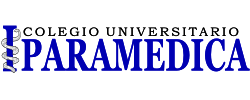 (Antes llamada Instituto Parauniversitario de Tecnologías Médicas IPARAMEDICA)Director: Jorge Eduardo Gutiérrez Calivá, (Sesión 22-2009 del 11 de mayo de 2009)Dirección: La Uruca, 150 metros Norte y 150 metros Este del Hotel Irazú, detrás del ICT.Teléfono: 2231-5601; 2220-43-33; 2252-8282		 Fax: 2282-0117Correo Electrónico:  info@iparamedica.ac.cr	Página Web: www.iparamedica.ac.cr Aprobación de la Institución: Sesión 22-2009 del 11 de mayo de 2009.Cambio de Nombre:	Sesión 19-2012 del 18 de junio de 2012.Sede aprobada: Uruca, Centro Comercial San José 2000, frente al Pueble Juan Pablo II, 3er. Piso, Sesión 02-2013, del 21 de enero de 2013.Aprobación del: Estatuto Orgánico, el Reglamento de Régimen Académico y el Reglamento de Vida Estudiantil, Acuerdo N° 06-18-2018, del 09 de abril de 2018.Director: Rebeca Estrada RamírezDirección: De la Fabrica Pozuelo, 1 Km. Hacia el Norte, carretera a Heredia, contiguo a Volcafe.Teléfono: 2560-5007 	Fax:   2560-5007, Ext. 1001Correo Electrónico: info@politecnico.cr; infoupolitecnica.cr Página Web: www.politecnico.cr; www.upolitecnica.cr Aprobación de la Institución: Sesión 16-2009 del 02 de abril de 2009.Aprobación de Sede: Sesión N° 51-2017 del 26 de setiembre de 2017.* Carreras suprimidas mediante Acuerdo 15-36-2016.Directora: Claribel Rodríguez QuirósDirección: Campus INVENIO GML, Vía Los Ángeles de Tilarán, Cañas, Guanacaste.Teléfono: 2695-1300; 2221-6438	Fax: 2695-1247	Página Web: www.invenio.orgCorreo Electrónico:  info@invenio.org; guillermo.araya@invenio.orgAprobación de la institución: Sesión 17-2010 del 12 de abril de 2010.Aprobación del: Estatuto Orgánico, el Reglamento de Régimen Académico y el Reglamento de Vida Estudiantil, Acuerdo N° 05-04-2018 del 22 de enero de 2018.* Carreras suprimidas mediante Acuerdo 12-36-2016.PARAUNIVERSITARIO DEL ISTMO, S.A.Anteriormente denominada Colegio del IstmoDirector: Juan José Romero Jiménez, (Sesión 32-2015, del 08 de junio de 2015)Dirección: Costado oeste del Hotel Balmoral, San José.		Teléfono: 2223-2449	Fax: 2223-3089		Correo Electrónico: grupodelistmo@yahoo.esAprobación de la Institución: Sesión 59-91 del 23 de julio de 1991.Cambio de nombre de la Institución: Sesión 101-91 del 13 de diciembre de 1991.* Carreras suprimidas mediante Acuerdo 05-04-2012.Director: Carlos Ávila Cortes, (Sesión 32-2003, del 23 de junio de 2003)Dirección: Escazú Centro, de la Panadería Musmanni, 25 metros Este, Edificio CORI.Teléfono: 2288-9363; 2289-2253; 4080-3233  Fax: 2289-2253  Apartado: 3916-1000 San JoséCorreo Electrónico: ippavila@ice.co.cr 	  Página Web: www.universitariaavila.com Aprobación de la Institución: Sesión 03-93 del 07 de enero de 1993.* Carreras suprimidas mediante Acuerdo 05-04-2012.** Carreras suprimidas mediante Acuerdo 13-36-2016.INSTITUTO DE EDUCACION SUPERIOR PARAUNIVERSITARIA SAN JUAN BAUTISTA LA SALLEDirectora: Ana Marcela Carmona Guillén, (Sesión 64-2015, del 24 de noviembre de 2015)Dirección: San José, Sabana Sur, del Colegio de Médicos 100 este y 150 sur.Teléfono: 2290-1010		Fax: 2231-7898		Apartado: 536-1007 Centro Colón Correo Electrónico: diplomado@ulasalle.ac.cr; secretaríageneral@ulasalle.ac.crPágina Web: www.ulasalle.ac.crAprobación de la Institución: Sesión 42-10, del 04 de octubre de 2010.Aprobación del: Estatuto Orgánico, el Reglamento de Régimen Académico y el Reglamento de Vida Estudiantil, Acuerdo N° 09-31-2018, del 11 de julio de 2017.* Mediante oficio PSJBDLS-010-2018, la Institución indica que esta carrera no se imparte.Director: Fernando Felipe Sánchez CamposDirección: San Blas de Moravia, de la iglesia católica 600 mts. Este, 200 mts. Norte y 100 mts. Este.Teléfono: 2240-7272; 2235-8436	Apartado: 519-2100Correo Electrónico: ipca@ucatolica.ac.cr Aprobación de la Institución: Sesión 35-80 del 24 de marzo de 1980.Cambio de Nombre: Sesión 04-07 del 23 de enero de 2007.Sede aprobada: Ciudad Neilly, Sesión 27-2012 del 17 de setiembre de 2012.Sede aprobada: San Carlos, Sesión 35-2012 del 03 de diciembre de 2012.Sede aprobada: Herradura, Sesión 28-2013 del 15 de julio de 2013.Sede aprobada: Liberia, Sesión 53-2013 del 25 de noviembre de 2013.* Carrera suprimida mediante Acuerdo 05-04-2012.CENTRO IBEROAMERICANO DE DESARROLLO PROFESIONAL (CIDEP)Director: Greivin Gerardo Arrieta Chacón, (Sesión 29-2011, del 22 de agosto de 2011)Dirección: Cuidad Quesada, 350 metros Este de la Purdy Motors, San Carlos, Alajuela.  En las mismas instalaciones de la Universidad de San José.Teléfono: 2462-6000; 2460-4444; 2460-7375	Apartado: 296-4400Correo Electrónico: presidencia@usanjosecr.comAprobación de la Institución: Sesión 29-2011, del 22 de agosto de 2011.COLEGIO UNIVERSITARIO ISESA Anteriormente denominada Instituto de Servicios Educativos S.A. Director: Roger Segnini Esquivel, (Sesión 51-2013 del 11 de noviembre de 2013)Dirección: Costado norte de la Parroquia de San Ramón, Alajuela.Teléfono: 2445-4258; 2445-8081		Fax: 2445-5571Correo Electrónico: isesa.sc@gmail.com Aprobación de la Institución: Sesión 21-98 del 17 de marzo de1998.Sede aprobada: En El Roble de Puntarenas, Sesión 51-2013 del 11 de noviembre de 2013.* Carreras suprimidas mediante Acuerdo 05-04-2012.INSTITUTO SUPERIOR DE EDUCACION TÉCNICA (ISET)Director: Jorge Arturo Cruz FernándezDirección: Alajuela, Costado norte de la Plaza El Llano o de la entrada de sombra del Estadio Alejandro Morera Soto, 100 sur y 150 este.		Correo Electrónico: iset.92@hotmail.com Teléfono: 2441-3522; 2441-0626; 2442-3616			Fax: 2441-5774Aprobación de la Institución: Sesión No. 38-92 del 21 de mayo de 1992.* Carrera suprimida mediante Acuerdo 05-04-2012.INSTITUTO PARAUNIVERSITARIO YUNISDirector: Galo Guerra Vargas, (Sesión 25-2015 del 04 de mayo de 2015)Dirección: San José,  costado norte del parque de la Iglesia La Soledad, Calle 9, entre avenidas 2 y 4.Teléfono: 2256-0312, 2256-0168 y 2256-7141		Fax: 2256-0341Sitio Web: www.yunisuniverse.com 		Correo electrónico: yuniscr@gmail.comAprobación de la Institución: Sesión 34-12 del 19 de noviembre de 2012.COLEGIO UNIVERSITARIO CREATIVO  (Inicialmente denominado Instituto Interdisciplinario del Este, posteriormente Instituto Creativo)Director: Jorge Allan Fernández Calvo, (Sesión 32-2012 del 29 de octubre de 2012)Dirección: Montes de Oca, La Paulina, Urb. Guzymi.  De la Farmacia La Paulina, 50 mts. Este, 100 mts. Norte y 175 mts. Este.Teléfono: 2283-6890; 2283-6880; 2528-5095  Fax: 2283-9475  Apartado: 1775-2050 San JoséCorreo Electrónico:  rectoria@ucreativa.com Aprobación de la Institución: Sesión 66-95 del 29 de agosto de 1995.Cambio de nombre de la Institución: Sesión 31-97 del 22 de abril de 1997 y en Sesión 16-13 del 13 de mayo de 2013.Aprobación del: Estatuto Orgánico, el Reglamento de Régimen Académico y el Reglamento de Vida Estudiantil, Acuerdo N° 05-19-2017 del 03 de abril del 2017.* Carreras suprimidas mediante Acuerdo 05-04-2012.INSTITUTO PARAUNIVERSITARIO ASOCIACIÓN DE SERVICIOS MÉDICOS COSTARRICENSES (ASEMECO)Directora: Ana Lorena Morera Vásquez, (Sesión 12-2013, del 22 de abril de 2013)Dirección: San José, Calles Central y 1ª, Avenida 16, en el Edificio del Hospital Clínica Bíblica.Teléfono: 2522-1000; 2522-1550; 2522-1551		Fax: 2258-7184Correo Electrónico:  academia@clinicabiblica.com; wcordero@clinicabiblica.com Aprobación de la Institución: Sesión 12-2013 del 22 de abril de 2013.Aprobación del: Estatuto Orgánico, el Reglamento de Régimen Académico y el Reglamento de Vida Estudiantil, Acuerdo N° 07-43-2017 del 07 de agosto de 2017.COLEGIO UNIVERSITARIO PANAMERICANODirector: Jhonny Arauz Arauz, (Sesión 17-2014, del 24 de marzo de 2014)Dirección: Santa Ana centro, de la Panadería Musmanni, 200 metros al Oeste, 300 metros al Norte y 25 metros al Este.Teléfono: 2582-2050; 2282-6713		Correo Electrónico:  info@cup.santaana.com; info@ceosantaana.com  Aprobación de la Institución: Sesión 17-2014, del 24 de marzo de 2014.Sede aprobada: En San Marcos de Tarrazú, Sesión 47-14 del 13 de octubre de 2014.INSTITUTO LATINO DE FORMACIÓN INTEGRAL (ILAFORI)Director: Efraín Camacho SotoDirección: San Pedro de Montes de Oca, de la Iglesia Católica de Lourdes, 100 metros Oeste.  Campus de la Universidad Latina.Teléfono: 2207-6031; 2207-6154; 2253-8350; 2224-8767		Fax: 2224-7670Apartado: 1901-1002 San José		Correo Electrónico:  info@uamcr.comAprobación de la Institución: Sesión 92-92 del  04 de diciembre de 1992.Sede aprobada: En San Carlos, Sesión 09-96 del 08 de febrero de 1996.Sede aprobada: En Santa Cruz, Sesión 37-18 del 23 de agosto de 2018.Aprobación del: Estatuto Orgánico, el Reglamento de Régimen Académico y el Reglamento de Vida Estudiantil, Acuerdo N° 05-42-2018, del 20 de setiembre de 2018.* Carreras suprimidas mediante Acuerdo 05-04-2012.INSTITUTO EN CIENCIAS DE LA SALUD (INCISA)Directora: Michael Espinoza Castro (Oficio CSE-SG-050-2017, del 06 de febrero de 2017).Dirección: San José, Mata Redonda, en el Complejo de la UCIMED.Teléfono: 2549-0000, Ext. 1226		Fax: 2290-6116Sitio Web: http://www.ucimed.com/		Correo Electrónico: info@ucimed.comAprobación de la Institución: Sesión 23-2015 del 27 de abril de 2015.Aprobación del: Estatuto Orgánico, el Reglamento de Régimen Académico y el Reglamento de Vida Estudiantil, Acuerdo N° 04-19-2017 del 03 de abril de 2017.OBSERVACIONES:INSTITUCION ACTIVA: Instituciones Parauniversitarias aprobabas que presentan actividad ante el Consejo Superior de Educación (modificaciones curriculares, requisito de graduación, graduaciones, entre otras)INSTITUCION INACTIVA: Instituciones Parauniversitarias aprobadas que no presentan actividad ante el Consejo Superior de Educación.INSTITUCION CERRADA: Instituciones Parauniversitarias aprobadas que han realizado el trámite formal de cierre de operaciones y entrega de documentación.CARRERAS SUPRIMIDAS: Corresponden a:Carreras que fueron aprobadas formalmente por el Consejo Superior de Educación, pero por intereses propios de la Institución Parauniversitaria, dejaron de impartirla, (por falta de matrícula u otras razones).Porque la Institución Parauniversitaria decidiera actualizarla y dicha modificación implicara un cambio de nombre, lo que conlleva un plan terminal para esos estudiantes y finalizado este proceso, la carrera se suprimida, pero mantiene la validez para los estudiantes que la cursaran.INSTITUCIONES PARAUNIVERSITARIAS PRIVADAS INACTIVASINSTITUTO TÉCNICO PROFESIONAL PARAUNIVERSITARIO (ITP) Anteriormente denominada Instituto Parauniversitario de GoicoecheaDirector: Adalberto  Fonseca Esquivel (Sesión 07-2000, del 10 de febrero de 2000)Dirección: de la Facultad de Agronomía de la UCR, 50 este y 100 norte. Teléfono: 2280-1293		Fax: 2224-5500Aprobación de la Institución: Sesión 84-98 del 26 de noviembre  de 1998.Cambio de nombre de la Institución: Sesión 07-2000 del 10 de febrero de 2000.Sede aprobada: En Naranjo, Alajuela, Sesión 13-2000 del 28 de marzo de 2000.INSTITUTO DE ADMINISTRACIÓN DE EMPRESAS (IADE)Antes llamado Instituto de Administración y Desarrollo Empresarial.Director: Noel Henríquez GarcíaDirección: San José, Calles 19 y 21, Av. 2da., Edificio Instituto CEA; ó 25 metros al Este del Museo Nacional.Teléfono: 2221-1415		Celular:  8372-1878Correo Electrónico: octavio.jimenez@institutocea.comAprobación de la Institución: Sesión 26-95 del 30 de marzo de 1995.Cambio de nombre de la Institución: Sesión 30-98 del 28 de abril de 1998.Sede aprobada: En Escuela Darío Flores, Santiago de Puriscal, Sesión 62-96 de agosto de 1996. Sede aprobada: En Escuela Isabel La Católica, Santa Ana, Sesión 79-95 del 17 de octubre de 1995.Sede aprobada: En Escuela España, San Antonio Belén, 200 norte del Palacio Municipal, Sesión 61-95 del 08 agosto de 1995.INSTITUTO DE PROFESIONALIZACIÓN EN CIENCIAS CONTABLES MANUEL ARAGÓN (IPECCO) Director: Joaquín Brizuela RojasDirección: San José, 100 este del Parque Morazán, Avenida 3, Calle 11.Teléfono: 2257-87-15	Fax: 2221-9024		Apartado: 399-10150 San José.Aprobación de la Institución: Sesión 90-91 del 19 de noviembre de 1991.INSTITUTO HOLÍSTICO GAIADirectora: Rocío Arias SotoPresidente Fundación GAIA: Javier OrtizDirección: Barrio La Granja, San Pedro de Montes de Oca, de Ferretería El Mar, 525 sur frente a UCI.Teléfono: 2224-5806		Fax: 2234-1547Aprobación de la Institución: Sesión 33-99 del 20 de abril de 1999.Cambio de nombre de la Institución: Sesión 35-2004 del 27 de julio de 2004.INSTITUTO PARAUNIVERSITARIO DE DIDÁCTICA COMPUTACIONAL (INDICO)Director: Gilberto Campos (Sr. Kalman Aviram Neuman, Apoderado)Dirección: Boulevard de Rohrmoser, frente a la Nunciatura Apostólica.Teléfono: 222-3032		Fax: 2291-1712Aprobación de la Institución: Sesión 13-05 del 14 de marzo de 2005.INSTITUTO PARAUNIVERSITARIO JIMÉNEZDirector: Carlos Castro Quesada. Sesión 55-2007,  del 26 de noviembre de 2007.Dirección: Avenidas 0 y 2ª, Calle 1, San José, 2do Piso de tienda La Curacao.Teléfono: 2223-1124 Ext. 105 Johnny o 116 Daniel;  2257-0881		Fax: 2283-9475Aprobación de la Institución: Sesión 68-94 del 21 de setiembre de 1994.Sede aprobada: En San Ramón, costado sur parada buses, contiguo Palacio Promociones, Sesión 38-96, 21 mayo de 1996.Carreras suprimidas.UNIDAD ACADÉMICA CENTROAMERICANA (UNACE) Director: Carlos María Palma Zúñiga (aprobado en sesión 04-06 del 23 de enero de 2006)Dirección: San Ramón, Alajuela.Telefax: 2447-7717; 2445-5728		Correo Electrónico: unace@ice.co.cr  Aprobación de la Institución: Sesión 99-96 del 19 de diciembre de 1996.CENTRO ADVENTISTA DE ESTUDIOS SUPERIORESInactiva desde el 2001, no desean cerrar.Director: Pastor Pablo PerlaDirección: La Ceiba de Alajuela, 2 Km. al norte carretera a San Isidro.Teléfono: 2441-5622  o   2440-4580		Fax: 2441-3465	Apartado: 138 AlajuelaAprobación de la Institución: Sesión 77-89 del 02 de noviembre de 1989.CENTRO COSTARRICENSE DE COMPUTACIÓN (CECOSCO)Los dueños tienen un café Internet frente a Juan Bansbach.No han realizado cierre oficial.Director: Guillermo Chang WangDirección: Calles 5 y 7, Avenida Central.Teléfono: 2233-0943 o 2222-3097	  Fax: 2221-5856	  Apartado: 7495-1000 San José.Aprobación de la Institución: Sesión 36-90 del 17 de mayo de 1990.Directora: María Eugenia Vargas PinaudDirección: Desamparados, de la esquina noroeste del cementerio 50 este.Teléfono: 2259-1038 	Fax: 2219-2781		Apartado: 414-2400 DesamparadosCorreo Electrónico: info@uindependiente.ac.crAprobación de la Institución: Sesión 99-96 del 19 de diciembre de 1996.Cambio de nombre de la Institución: Sesión 27-98 del 14 de abril de 1998.ESCUELA CASTRO CARAZO PARAUNIVERSITARIADirector: Carlos Vargas AriasDirección: San José, 150 sur de las oficinas centrales de La República.Teléfono: 2257-7792; 2255-3435  Fax: 2248-1553; 2257-1687  Apartado: 325-10055 San JoséAprobación de la Institución: Sesión 59-92 del 11 de agosto de 1992.ESCUELA NACIONAL DE COMPUTACIÓN ELECTRÓNICA (ENCE) Cerraron y no entregaron archivos.Director: Mario Bolaños Chacón RIPDirección: San José, Calle 19, Avenidas 1 y 3 No.140.Teléfono: 2233-3111  o  2233-3590		Apartado: 1185-2050 San Pedro, San JoséAprobación de la Institución: Sesión 32-86 del 10 de junio de 1986.ESCUELA SUPERIOR DE ADMINISTRACION DE NEGOCIOS (ESAN) Director: Ricardo Mata AriasDirección: Calle 5, Avenidas 10 y 12, de la esquina suroeste de las oficinas de la Caja Costarricense del Seguro Social, 375 sur, San José. Teléfono: 2223-0712		Fax: 2222-74-06		Apartado: 5107-1000 San JoséCorreo Electrónico: rmata.arias@gmail.comAprobación de la Institución: Sesión 41-80 del 07 de abril de 1980.INSTITUTO COSTARRICENSE DE CIENCIAS CONTABLES Y SECRETARIALES (INCOSE)Director: Jorge Picado H. Dirección: 25 este de la esquina noroeste de los Tribunales de Justicia de Cartago, (Universidad Florencio del Castillo).Teléfono: 2551-1203  o   2551-1895		Fax: 2551-1203		Apartado: 653-7050    Aprobación de la Institución: Sesión 02-82 del 18 de enero de 1982.Sede aprobada: En San Marcos de Tarrazú, bajo el nombre de INCOSE - Los Santos, Sesión 86-89 del 07 de diciembre de 1989.INSTITUTO DE CAPACITACION Y FORMACION INTEGRAL S.A. (ICAFI)Director: David Venegas QuesadaDirección: Guadalupe de Goicoechea, 200 oeste del Más x Menos.Nueva dirección: Edificio Nayarit, frente al Edificio de Bomberos, San Isidro del General, Pérez Zeledón (esta sede no ha sido aprobada y funciona como academia de Matemática).Teléfono: 2771-8240Aprobación de la Institución: Sesión 64-99 del 23 de setiembre de 1999.INSTITUTO DE CIENCIAS CONTABLES Y AGROPECUARIAS (INCOA) Director: Vladimiro Segura EscalanteDirección: San Antonio de Desamparados, de Colorcentro San Cristóbal 50 sur, mano izquierda.Teléfono: 2250-4349		Apartado: 319-1100 Paseo de los Estudiantes, San JoséAprobación de la Institución: Sesión 29-96 del 18 de abril de 1996.INSTITUTO INTERNACIONAL DE FINANZAS FOREX Antiguamente denominado Instituto de Finanzas CentroamericanoDirector: Rolando Gólcher GonzálezDirección: Instalaciones del Liceo de Gravillas en Desamparados, de la Estación de Bomberos 200 este.Teléfono: 2221-7118; 2221-6175		Fax: 2221-6523Aprobación de la Institución: Sesión 23-99 del 18 de marzo de 1999.Cambio de nombre de la Institución: Sesión 49-99 del 29 de junio de 1999.INSTITUTO INTERNACIONAL DE MERCADEODirector: Eduardo González ArroyoDirección: Zapote, 200 sur Universidad Veritas, contiguo al parque Los Mangos, muro rojo con verde y blanco. Teléfono: 2283-2063		Fax: 2283-2063		Apartado: 1279-2100Aprobación de la Institución: Sesión 38-96 del 21 de mayo de 1996.INSTITUTO LATINO DE ADMINISTRACIÓN DE EMPRESAS (ILAES)Director: Wilbert Ramírez Bonilla RIPDirección: San Antonio de Belén, La Asunción de Belén, costado noroeste de la Plaza de Deportes, o bien, 50 sur de la Iglesia de La Asunción de Belén, Heredia.Teléfono: 2293-1215  o  2239-4012		Fax: 2293-3314		Apartado: 387-4005Aprobación de la Institución: Sesión 26-95 del 30 de marzo de 1995.Sede aprobada: En San Antonio de Belén, 200 Norte del Palacio Municipal (Escuela España), Sesión 61-95 del 08 de agosto de 1995.INSTITUTO PANAMERICANO DE ADMINISTRACIÓN E INGENIERÍA (INPAI)Director: Pedro Pérez MasisDirección: San José, centro de RACSA,  50 este, Avenida 5, Calles 1 y 3.Teléfono: 2255-32-74		Fax: 2255-46-59 	Apartado: 12520-1000 San José Correo Electrónico: pperez@tecnologiaeducativa.co.crAprobación de la Institución: Sesión 100-95 del 19 de diciembre de 1995.El nombre correcto solicitado en esta carrera fue Control de Calidad y Tecnología Industrial, sin embargo en el traslado de acuerdo aparece como Control de Calidad y Supervisión de la Producción las cuales son dos carreras independientes: Control de Calidad y Tecnología Industrial y Supervisión de Producción y Tecnología Industrial.INSTITUTO PARAUNIVERSITARIO ALAJUELENSE (IPA)Directora: Claudia Sánchez OtárolaDirección: De la Iglesia Corazón de Jesús, 75 sur o de Tienda Llobet, 200 oeste y 125 norte, 2º piso.Telefax: 2442-5779		Fax: 22-6797		Apartado: 2262-4050Aprobación de la Institución: Sesión 16-96 del 27 de febrero de 1996.INSTITUTO PARAUNIVERSITARIO COSTA RICAAnteriormente denominado Instituto de Enseñanza Superior Parauniversitaria Costa Rica    Director: Alonso Molina SibajaDirección: Desamparados, 150 sur de la Clínica Marcial Fallas.Teléfono: 2234-89-02		Fax: 2224-03-31	Apartado: 1788-10125 San JoséAprobación de la Institución: Sesión 38-92 del 21 de mayo de 1992.Cambio de nombre de la Institución: Sesión 27-01 del 07 de junio de 2001.Carreras suprimidas.INSTITUTO PARAUNIVERSITARIO HISPANOAMERICANO Antiguamente denominado Instituto Parauniversitario de Electrónica (INPEL)Director: Víctor Hugo ChacónDirección: Edificio Librería López, 2do piso, Calle 7, Avenidas 6 y 8, San José.Teléfono: 2555-3547Aprobación de la Institución: Sesión 27-91 del 26 de marzo de 1991.Cambio de nombre de la Institución: Sesión 87-94 del 24 de noviembre de 1994.INSTITUTO PARAUNIVERSITARIO SAN AGUSTÍN Director: Álvaro Avilés ÁvilaDirección: Barrio Luján, San José, Avenidas 12-14, Calle 17, del Depósito de Materiales Luján, 75 norte, o 350 sur de la Corte Suprema de Justicia. Teléfono: 2221-3733		Fax:   2221-3475Aprobación de la Institución: Sesión 46-98 del 24 de julio de 1998.INSTITUTO PARAUNIVERSITARIO SELLEY Directora: Marietta Castro GuzmánDirección: Del Hotel Balmoral, 310 sur, Avenidas 6 y 8, Calle 7.Teléfono: 2223-1395  o    2222-2670   o   2233-6942		Fax: 2256-8960Aprobación de la Institución: Sesión 25-98 del 1º de abril de 1998.INSTITUTO PARAUNIVERSITARIO WALT WHITMANDirector: Felipe Díaz Rodríguez (aprobado en Sesión 31-2001 del 17 julio 2001)Dirección: Calle 1, entre Avenidas 4 y 6., 50 sur del Banco Popular en San José.Teléfono: 2223-0465  o  2258-1292  o  2258-1512		Fax: 2233-8735Aprobación de la Institución: Sesión 37-99 del 06 de mayo de 1999.INSTITUTO SUPERIOR DE ELECTRÓNICA Y COMPUTACIÓN (ISEC)Director: Claudio Monge VillalobosDirección: Edificio del antiguo ITAN en Zapote.Teléfono: 2283-85-54Aprobación de la Institución: Sesión 62-96 del 20 de agosto de 1996.INSTITUTO SUPERIOR DE ESTUDIOS PROFESIONALES Director: Jorge Manuel Gamboa CalderónDirección: 100 oeste de la Gobernación, Heredia.Teléfono: 2237-1491        Apartado: 97-300No aparece expediente de aprobación de la institución ni de las carreras.INSTITUTO PARAUNIVERSITARIO DE EDUCACION EN  SEGUROS Y AFINES (IPESA)Anteriormente denominado Instituto de Educación en Seguros  (I.E.S.)Director: Alejandro Alpírez Acuña (Sesión 45-2008, del 06 de octubre de 2008) Dirección: San José, Bº Amón, Depto. Capacitación y Desarrollo, Oficinas Centrales del Instituto Nacional de Seguros.Teléfono: 2223-5800; 2287-6312; 2287-6000 Fax: 2243-9911	Apdo: 10061-1000 San José.Aprobación de la Institución: Sesión 24-90 del 03 de abril de 1990.Cambio de nombre de la Institución: Sesión 08-2000 del 15 de febrero de 2000.* Carreras suprimidas.INSTITUTO LATINOAMERICANO DE COMPUTACIÓN (ILAC)Director: Luis Rodolfo Corrales Rodríguez. Ratificación de nombramiento según Sesión 56-2009 del 03 de diciembre de 2009.Dirección: Av. 4 del antiguo Registro Civil, 50 metros Oeste, frente al Bulevar, altos del edificio de Mundo de Juguetes, San José Centro.Teléfono: 2212-0000; 2212-0010	     Fax: 2221-7712	      Apartado: 218-1000 San José Aprobación de la Institución: Sesión 70-90 del 19 de setiembre de 1990.* Carreras suprimidas.CENTRO  COSTARRICENSE DE EDUCACION PARAUNIVERSITARIA (CCEP)Anteriormente denominada Instituto Profesional de Educación de Turrialba (IPET)Director: Gabriel Mejía Ramírez.  Sesión 53-2008 del 24 de noviembre de 2008.Dirección: San José, Pérez Zeledón.  Antiguas instalaciones de la Universidad Internacional San Isidro Labrador, 50 norte de la Ferretería Barsa.Teléfono: 2272-0006 Ext. 141	Fax: 2271-0718Aprobación de la Institución: Sesión 43-96 del 11 de junio de 1996.Cambio de nombre de la Institución: Sesión 47-05, del 10 de octubre de 2005.* Carreras suprimidas.INSTITUTO DE TECNOLOGÍA ADMINISTRATIVA (ITEA)Director: Marvin Villalobos Palma. (Sesión 12-2000, del 09 de marzo de 2000).Dirección: 50 mts. Sur del Hotel Balmoral.Teléfonos: 2257-4730; 2257-4731; 2257-4732  Fax: 2221-7141 Apdo: 5601-1000 San JoséAprobación de la Institución: Sesión 131-81 del 21 de setiembre de 1981.Sede aprobada: En ubicado en Calle 4, Avenidas 2º y 4º en san José: 24-91 del 13 de marzo de1991.Sede aprobada: En ubicado en Escuela Saint Mary, San Rafael de Escazú: Sesión 49-93 del 1º de julio de 1993.Sede aprobada: En Escuela Comercio José Joaquín Zúñiga, Turrialba: Sesión 24-92 del 26 marzo de 1992.Sede aprobada: En Centro Cultural Limonense, en Limón: Sesión 24-92 del 26 de marzo de 1992.*  Carreras suprimidas.** Carrera suprimida mediante Acuerdo 04-13-2014INSTITUTO PARAUNIVERSITARIO STUDIO METALLO, ACADEMIA DE ARTE Y ORFEBRERIADirectora: Vivian Bagnarello González. Sesión 32-2009 del 06 de julio de 2009Dirección: 675 metros este de la Iglesia Santa Teresita, Barrio Escalante.Teléfono: 2225-1570; 2280-9003		Fax: 2281-3207  2280-9003Página web.: www.studiometallo.comCorreo Electrónico:  info@studiometallo.com; vbagnarello@studiometallo.com Aprobación de la Institución: Sesión 32-2009 del 06 de julio de 2009.Director: Carlos Gerardo Ramírez Cambronero (Sesión 56-2002 del 02 de diciembre de 2002)Dirección: Santo Domingo de Heredia, 300 sur de la esquina sureste del parque.Teléfono: 2244-3145; 2244-0776; 2237-4622; 2221-9212		Fax: 2244- 3684; 237-4623Correo Electrónico: ipadesarrollo@gmail.com; it6886@yahoo.es; vgutiers@yahoo.comPágina Web: http://ipade.over-blog.es/Aprobación de la Institución: Sesión 61-99 del 09 de setiembre de 1999.Cambio de nombre de la Institución: Sesión: 33-2000 del 27 de julio de 2000.*  Carrera suprimida según acuerdo 03-13-2014** Carreras suprimidas según acuerdo 12-28-2014CENTRO PARAUNIVERSITARIO CENTRO CULTURAL COSTARRICENSE NORTEAMERICANODirector: Danilo Villalta Loaiza (Sesión Nº 16-2011 del 02 de mayo de 2011).Dirección: Del ICE Sabana Norte, 200 mts. Norte, 100 mts. Este y 100 mts. Norte.Teléfono: 2207-7501		Fax: 2290-2550	Correo Electrónico: info@centrocultural.cr	Página Web: http://www.centrocultural.cr/index.phpAprobación de la Institución: Sesión 16-2011, del 02 de mayo de 2011.INSTITUTO PARAUNIVERSITARIO DE LA SEGURIDAD (IPSE) Director: José Francisco Peralta PradoDirección: San Pablo de Heredia de la Municipalidad 125 norte y 50 oeste, contiguo al Restaurante Acapulco.Telefax: 2237-4622Correo electrónico: inspolis@mixmail.com Aprobación de la Institución: Sesión 54-01 del 27 de noviembre de 2001.Carrera suprimida.OBSERVACIONES:INSTITUCION ACTIVA: Instituciones Parauniversitarias aprobabas que presentan actividad ante el Consejo Superior de Educación (modificaciones curriculares, requisito de graduación, graduaciones, entre otras).INSTITUCION INACTIVA: Instituciones Parauniversitarias aprobadas que no presentan actividad ante el Consejo Superior de Educación.INSTITUCION CERRADA: Instituciones Parauniversitarias aprobadas que han realizado el trámite formal de cierre de operaciones y entrega de documentación.CARRERAS SUPRIMIDAS: Corresponden a:Carreras que fueron aprobadas formalmente por el Consejo Superior de Educación, pero por intereses propios de la Institución Parauniversitaria, dejaron de impartirla, (por falta de matrícula u otras razones).Porque la Institución Parauniversitaria decidiera actualizarla y dicha modificación implicara un cambio de nombre, lo que conlleva un plan terminal para esos estudiantes y finalizado este proceso, la carrera se suprimida, pero mantiene la validez para los estudiantes que la cursaran.INSTITUCIONES PARAUNIVERSITARIAS CERRADAS OFICIALMENTEINSTITUTO SUPERIOR DE ADMINISTRACIÓN DE EMPRESAS (ISAE)Cierre oficial Directora: Graciela Ferreiro SantamaríaDirección: Barrio La California, frente al Cine Magaly.Teléfono: 2258-3932		Fax: 2256-5558		Apartado: 6766-1000 San JoséAprobación de la Institución: Sesión 107-82 del 24 de agosto de 1982.INSTITUTO TÉCNICO DE ADMINISTRACIÓN DE NEGOCIOS (ITAN)Cierre oficial 2002Director: Ronald Sasso Rojas                                                                                           Dirección: Edificio ITAN, carretera a Zapote.Teléfono: 2283-9747			Fax: 2225-2907Apartado: 1380-1000 San José 	Aprobación de la Institución: Sesión 08-78 del 23 de enero de 1978.INSTITUTO INTERAMERICANO DE TECNOLOGÍA (INTEC)Cierre oficial Director: Rosendo Pizarro MoragaDirección: entre Calles 14 y 16, Paseo Colón, Edificio Pozuelo ó frente al Hospital San Juan de Dios, altos de la MC Donald´s.Teléfono: 2222-3939  o   2222-4040		Fax: 2255-2132		Apartado: 5873-1000 San José.Aprobación de la Institución: Sesión 05-92 del 6 de febrero de 1992.INSTITUTO DE EDUCACIÓN SUPERIOR PARAUNIVERSITARIA (IESP) Cierre oficial 15 de marzo del 2004Director: Hermes Alvarado Salas (aprobado en Sesión 25-95 del 28 de marzo de 1995)Dirección: Barrio Escalante, diagonal a la Plaza del Farolito, sita 200 norte y 200 este de la Iglesia Santa Teresita.Teléfono: 2234-7265		Fax: 2283-8316		Apartado: 1788-1002 San José  Aprobación de la Institución: Sesión 50-93 del 1º de julio de 1993.INSTITUTO TÉCNICO DE EDUCACION COMERCIAL DE NICOYACierre oficial 2002.Director: Eduardo Hernández MatarritaDirección: 100 sur de la Municipalidad de Nicoya, Guanacaste.Teléfono: 2680-2565Aprobación de la Institución: Sesión 46-93 del 17 de junio de 1993.ESCUELA DE COMERCIO, IDIOMAS Y COMPUTACIÓN FLORENCE  S.A. (ECICSA)Cierre oficial 2012Director: Max Eric Oguilve PérezDirección: Diagonal a los primeros Tribunales de Justicia, Heredia Centro.   Teléfono: 2267-6702		Apartado: 562-3000 Heredia.Aprobación de la Institución: Sesión 62-88 del 23 de agosto de 1988.ESCUELA SUPERIOR DE CIENCIAS CONTABLES Y ADMINISTRACIÓN DE EMPRESAS (ESCAE)Cierre oficial 2012Director: Jaime Barrantes Bermúdez RIP.Dirección: Barrio Escalante, Calle 25, Avenida 9.Teléfono: 2222-9863  o  223-5615		Fax: 2225-2230Aprobación de la Institución: Sesión 29-94 del 25 de abril de 1994.INSTITUTO SUPERIOR IBEROAMERICANOCierre oficial 2012Director: Marco Atilio Baeza MartínezDirección: Barrio Escalante, Casa # 239, Calle 19, Avenidas 2 y 4.Telefax: 2224-6121		Apartado: 6435-1000 San JoséAprobación de la Institución: Sesión 37-89 del 16 de mayo de 1989.INSTITUTO DE INVESTIGACIÓN Y DESARROLLO DE SERVICIO AL CLIENTE (INDESC) Cierre oficial 2012Director: Jorge Delgado FernándezDirección: Centro Comercial Cocorí, frente al Mall San Pedro, 2ª planta, contiguo a Coopemex.Teléfono: 2225-1174  o   2280-8787		Fax: 2280-09-08  o   2225-0289Correo electrónico: indesc@sellisys.com Aprobación de la Institución: Sesión 39-99 del 13 de mayo de 1999.CENTRO DE ESTUDIOS SUPERIORES DE GUANACASTEAparece reconocida en la sesión 97-95 del 12 de diciembre de 1995 pero no aparece reconocida ninguna carrera.Dirección: Contiguo al Gimnasio de Liberia, Barrio Los Ángeles, Liberia, Guanacaste.ESCUELA ADUANERA COMPUTACION CARRILLO Directora: Jeannette Alfaro QuesadaTeléfono: 2222-6780  o  223-9717	Fax: 2222-6775	Apartado: 5635-1000 San José.Aprobación de la Institución: Sesión 18-88 del 10 de marzo de 1988.Sede aprobada: En el Liceo José Martí para ofrecer la carrera Técnico en Aduanas. 40-94, 1º de junio de 1994.INSTITUTO FLORENCE DE EDUCACION ACADÉMICA (IFEDA) Director: Ricardo Robles JiménezDirección: Heredia, de la Iglesia del Carmen, 75 oeste, Altos del bazar Alicia, en Barrio El Carmen. Teléfono: 2260-2439		 Fax: 2261-3033Aprobación de la Institución: Sesión 66-97 del 9 de setiembre de 1997.INSTITUTO PARAUNIVERSITARIO DEL NORTEDirector: Rafael Campos BenavidesDirección: Distrito Los Chiles, Cantón Los Chiles, Alajuela, costado oeste de la Escuela Ricardo Vargas Murillo.Teléfono: 2471-9055		Fax: 2471-1496    Aprobación de institución: Sesión 17-00 del 06 de abril de 2000.INSTITUTO PARAUNIVERSITARIO BRUNCADirector: Ricardo Enrique Barrantes Valverde RIP, según Sesión 29-2009 del 22 de junio de 2009.Dirección: San Isidro del General, Villa Ligia, Pérez Zeledón, antigua Escuela Villa Ligia.Teléfono: 2227- 2112 / 227-21211		Fax: 2272-1211Correo Electrónico:  cubrunca@hotmail.com Aprobación de la Institución:   Sesión 29-2009 del 22 de junio de 2009.OBSERVACIONES:INSTITUCION ACTIVA: Instituciones Parauniversitarias aprobabas que presentan actividad ante el Consejo Superior de Educación (modificaciones curriculares, requisito de graduación, graduaciones, entre otras).INSTITUCION INACTIVA: Instituciones Parauniversitarias aprobadas que no presentan actividad ante el Consejo Superior de Educación.INSTITUCION CERRADA: Instituciones Parauniversitarias aprobadas que han realizado el trámite formal de cierre de operaciones y entrega de documentación.CARRERAS SUPRIMIDAS: Corresponden a:Carreras que fueron aprobadas formalmente por el Consejo Superior de Educación, pero por intereses propios de la Institución Parauniversitaria, dejaron de impartirla, (por falta de matrícula u otras razones).Porque la Institución Parauniversitaria decidiera actualizarla y dicha modificación implicara un cambio de nombre, lo que conlleva un plan terminal para esos estudiantes y finalizado este proceso, la carrera se suprimida, pero mantiene la validez para los estudiantes que la cursaran.COLEGIO UNIVERSITARIO DE CARTAGO (CUC)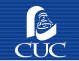 DIPLOMADO EN:SESIONFECHA1.  Dirección y Administración de Empresas (Nuevo Plan)17-1204 junio 2012     a- Modificación curricular26-1807 mayo 2018     b- Modificación curricular44-1827 setiembre 20182. Electrónica énfasis Electrónica Nuclear y Hardware de Computadora 77-9220 octubre 1992     a- Modificación curricular y cambio de nombre a “Electrónica”19-9507 marzo 1995     b- Modificación curricular97-9512 diciembre 1995     c- Modificación curricular49-9701 julio 1997     d- Modificación curricular55-0013 noviembre 2000     e- Modificación curricular11-1209 abril 2012     f- Modificación curricular26-1807 mayo 20183. Empresas y Actividades Turísticas58-8013 mayo 1980Cambio nombre Promotor Turismo a “Empresas y Actividades Turísticas”121-8015 octubre 1980Modificación Empresas y Actividades Turísticas: énfasis         “Administración Empresas Hospedaje”, “Administración          Agencias Viaje y Medios Transporte”, “Promoción, Turismo, y         Planificación del Turismo”110-8103 agosto 1981c-Modificación curricular02-9710 enero 1997d-Modificación curricular21-0009 mayo 20004. Turismo (Nuevo Plan)31-1222 octubre 2012     a- Modificación curricular26-1807 mayo 20185. Mecánica Dental (Nuevo Plan)16-1221 mayo 2012     a- Modificación curricular26-1807 mayo 2018     b- Modificación curricular40-1806 setiembre 2018Programación de Sistemas de Computación10-9006 febrero 1990Modificación curricular y cambio de nombre a “Programación de Sistemas”55-0013 noviembre 20006. Secretariado Ejecutivo (Nuevo Plan)18-1211 junio 2012     a- Modificación curricular26-1807 mayo 2018     b- Modificación curricular33-1823 julio 20187. Tecnologías de la Información14-1207 mayo 2012     a- Modificación curricular26-1807 mayo 20188. Investigación Criminal (Nuevo Plan)21-1310 junio 2013     a- Modificación curricular26-1807 mayo 2018Modificaciones: № horas, № créditos y contenido de cursos en: Riego, Drenaje y Conservación de Suelos, Tecnología Textil, Mecánica Dental, Mantenimiento Equipo Médico y Agroindustria62-8407 agosto 1984Aprobación modalidad Cuatrimestre para: Electrónica, Técnicas Secretariales, Investigación Criminal y Seguridad Organizacional, Computación y Dirección de Empresas100-9519 diciembre 1995Aprobación modalidad Cuatrimestre para: Empresas y Actividades Turísticas y Mecánica Dental88-9621 noviembre 1996Investigador Técnico Judicial101-7722 agosto 1977Cambio nombre Investigación Profesional a “InvestigaciónProfesional Criminológica”121-80-E15 octubre 1980Modificación Investigación Profesional Criminológica: énfasis “Investigación Criminal” y “Seguridad Organizacional” 72-9206 octubre 1992Cambio nombre Investigación Profesional Criminológica a Investigación Criminal y Organizacional”33-9630 abril 1996Cambio nombre Investigación Criminal y Organizacional por “Investigación Criminal y Seguridad Organizacional”20-0730 abril 2007Arqueología como un repertorio Denegada20-8615 abril 1986Terapista de la Voz y del Lenguaje Denegada75-7803 julio 1978Administración de Servicios Alimentarios *51-8918 julio 1989Agente Mercantil *96-7709 agosto 1977Modificación cambio nombre y currículo de Agente Mercantil Denegada *116-8117 agosto 1981Cambio de nombre de Agente Mercantil por ComercioExterior *157-8101 diciembre 1981Agroindustria *96-7709 agosto 1977     a- Modificación curricular *62-8407 agosto 1984     b- Modificación curricular *83-9212 noviembre 1992Dirección de Empresas *96-7709 agosto 1977     a- Modificación curricular *143-8120 octubre 1981     b- Modificación curricular *88-8824 noviembre 1988     c- Modificación curricular *43-9927 mayo 1999Horticultura con énfasis en Floricultura *52-9223 julio 1992Horticultura y Plantas Ornamentales *21-9516 marzo 1995Instrumentación Industrial *45-8816 junio 1988      a- Modificación Instrumentación Industrial *11-9211 febrero 1992Mantenimiento de Equipos Médicos *155-8214 diciembre 1982      a- Modificación curricular *62-8407 agosto 1984      b- Modificación curricular *94-8411  octubre 1984      c- Mantenimiento de Unidades de Equipos Biomédicos *96-7709 agosto 1977Mecánica Dental *96-7709 agosto 1977      a- Modificación curricular *121-80-E15 octubre 1980      b- Modificación curricular Denegada *90-8220 julio 1982      c- Modificación curricular *155-8214 diciembre 1982      d- Modificación curricular *62-8407 agosto 1984      e- Modificación curricular *94-8411 octubre 1984      f-  Modificación curricular *63-8718 agosto 1987      g- Modificación curricular *46-8920 junio 1989      h- Modificación curricular *11-9211 febrero 1992       i- Modificación curricular *91-9414 diciembre 1994Optometría *96-7709 agosto 1977      a- Modificación curricular Denegada *81-8222 junio 1982Perito Agroindustrial *106-7722 agosto 1977Promotor de Turismo *96-7709 agosto 1977Riego y Drenaje y Conservación de Suelos *96-7709 agosto 1977     a- Modificación curricular /62-8407 agosto 1984Modificación y cambio nombre de Riego, Drenaje yConservación de Suelos por “Riego y Avenamiento” *85-9417 noviembre 1994Salud Comunitaria *58-8013 mayo 1980      a- Cambio de nombre Salud Comunitaria por “Nutrición” *31-8109 febrero 1981      b- Modificación curricular *155-8214 diciembre 1982Secretariado Administrativo Bilingüe *51-9922 julio 1999Seguros *31-8109 febrero 1981      a- Modificación curricular *34-8328 marzo 1983Técnicas Secretariales énfasis: “Administración Oficinas” e “Inglés” *43-9414 junio 1994Técnico en Horticultura *32-7926 marzo 1979Técnico Textil *09-7929 enero 1979      a- Modificación curricular *62-8407 agosto 1984      b- Modificación curricular *45-8816 junio 1988      c- Modificación curricular *11-9211 febrero 1992Modificación y cambio nombre por  “Producción y Confección Textil” *21-9516 marzo 1995DIPLOMADO EN:SESIONFECHA1. Computación Empresarial38-0227 agosto 2002     a- Modificación curricular42-1112 diciembre 2011     b- Modificación curricular55-1604 octubre 20162. Contabilidad y Finanzas40-0229 agosto 2002     a- Modificación curricular31-1222 octubre 2012     b- Modificación curricular21-1823 abril 20183. Dirección de Empresas36-0213 agosto 2002     a- Modificación curricular21-1216 julio 2012     b- Modificación curricular21-1823 abril 20184. Inglés como Segunda Lengua56-0202 diciembre 2002     a- Modificación curricular21-1216 julio 2012     b- Modificación curricular21-1823 abril 20185. Operaciones Logísticas Portuarias36-1124 octubre 2011Modificación curricular02-1717 enero 20176. Gestión Operativa de Terminales Portuarias26-1301 julio 20137. Gestión Logística30-1322 julio 20138. Gestión de Servicios Turísticos05-1512 febrero 20159. Gestión de la Producción y Servicios- en convenio con el Instituto Tecnológico de Costa Rica41-1527 julio 201510. Redes40-1626 julio 201611. Gestión de la Salud Ocupacional40-1803 setiembre 2018Gestión Municipal- en convenio con la Universidad Nacional *38-0917 agosto 2009Guía Naturalista *10-0320 febrero 2003     a- Modificación curricular *09-1018 febrero 2010Inglés Conversacional, cedida por el CUP *42-0710  setiembre 2007Salud y Seguridad Laboral *23-0918 mayo 2009DIPLOMADO EN:SESIONFECHA1. Desarrollo y Diseño Web36-1210 diciembre 20122. Telemática17-1424 marzo 2014Tecnologías de Desarrollo de Software42-0212 setiembre 2002Modificación curricular57-0808 diciembre 2008Tecnologías de Información y Comunicación44-0921 setiembre 2009DIPLOMADO EN:SESIONFECHA1. Artes Culinarias40-0424 agosto 2004    a- Modificación curricular29-0626 junio 2006    b- Modificación curricular22-1317 junio 2013    c- Modificación curricular25-1704 mayo 20172. Diseño y Decoración de Interiores23-0410 mayo 2004    a- Modificación curricular23-0609 mayo 2006    b- Modificación curricular04-1304 febrero 2013    c- Modificación curricular14-1713 marzo 20173. Administración y Gestión Deportiva16-10abril 2010Control de Calidad *57-9919 agosto 1999Desarrollo del Software *10-0320 febrero 2003Electrónica Industrial *15-0129 marzo 2001Informática *55-0013 noviembre 2000Producción Industrial *59-9926 agosto 1999Criminalística **03-0824 enero 2008COLEGIO UNIVERSITARIO BOSTON(Antes llamada Parauniversitaria Boston de Negocios)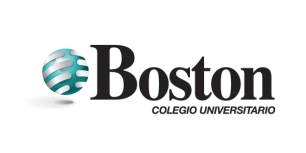 DIPLOMADO EN:SESIONFECHA1.  Administración de Negocios59-9211 agosto 1992     a- Modificación curricular19-9507 marzo 1995     b- Modificación curricular20-0013 abril 2000     c- Modificación curricular 36-0706 agosto 2007     d- Modificación curricular 37-0709 agosto 2007     e- Modificación curricular 38-0721 agosto 2007     f- Modificación curricular17-1204 junio 2012     g- Modificación curricular31-1817 julio 20182.  Ciencias Secretariales Administrativas59-9211 agosto 1992      a- Modificación y cambio nombre Secretariado Ejecutivo Bilingüe42-9409 junio 1994     b- Modificación curricular 20-0013 abril 2000     c- Modificación curricular 38-0121 agosto 2001     d- Modificación curricular en Secretariado Ejecutivo en Español11-0803 marzo 2008     e- Modificación curricular en Secretariado Ejecutivo en Español10-12marzo 2012     f-  Modificación curricular en Secretariado Ejecutivo Bilingüe10-1226 marzo 2012     g- Modificación curricular en Secretariado Ejecutivo en Español35-1816 agosto 20183.  Contabilidad59-9211 agosto 1992     a- Modificación curricular19-9507 marzo 1995     b- Modificación curricular20-0013 abril 2000     c- Modificación curricular32-0119 julio 2001     d- Modificación curricular10-1226 marzo 2012     e- Modificación curricular31-1817 julio 20184. Mercadeo y Ventas36-9417 mayo 1994      a- Modificación curricular y cambio nombre a Mercadeo y Servicio al Cliente20-0013 abril 2000      b- Modificación curricular 36-0811 agosto 2008      c- Modificación curricular12-1223 abril 20125. Gestión del Recurso Humano31-1105 setiembre 2011Modificación curricular29-1814 mayo 2018Administración Hotelera *83-9212 noviembre 1992Aduanas y Comercio Exterior *86-9422 noviembre 1994Auditoría Interna *59-9211 agosto 1992Costos Industriales *59-9211 agosto 1992Guía Turística *83-9211 noviembre 1992Diseño y Decoración de Interiores **03-0922 enero 2009Diseño Publicitario **38-0917  de agosto 2009Tecnología de la Comunicación **59-9211 agosto 1992a- Modificación y cambio de nombre Informática) **19-9507 marzo 1995b- Modificación curricular **49-1015 noviembre 2010ESCUELA TECNICA AGRICOLA INDUSTRIAL (ETAI)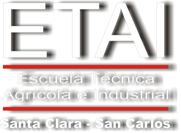 DIPLOMADO EN:SESIONFECHA1. Administración de Empresas38-0516 agosto 2005Modificación curricular21-1216 julio 2012Modificación curricular31-1817 julio 20182. Ciencias Agropecuarias49-9929 junio 1999   a- Modificación curricular11-0507 marzo 2005    b- Cambio del requisito graduación, de prueba comprensiva a práctica supervisada.05-0929 enero 2009Modificación curricular50-1304 noviembre 20133. Servicios y Actividades Ecoturísticas	30-0527 junio 2005   a- Modificación curricular01-1103 enero 2011   b- Modificación curricular28-1518 mayo 2015   c- Modificación curricular04-1822 enero 20184. Contabilidad y Finanzas42-1112 diciembre 2011   a- Modificación curricular31-1817 julio 20185. Tecnologías Agroindustriales20-1202 julio 20126. Biotecnología21-1310 junio 20137. Manejo Forestal23-1625 abril 20168. Asistencia Veterinaria29-1814 mayo 2018INSTITUTO PARAUNIVERSITARIO AMERICAN BUSINESS ACADEMY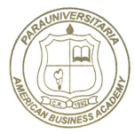 DIPLOMADO EN:SESIONFECHA1. Contabilidad38-9221 mayo 1992    a- Modificación curricular01-0817 enero 2008    b- Modificación curricular58-1519 octubre 20152. Administración de Empresas38-9221 mayo 1992   a- Modificación curricular31-0902 julio 2009    b- Modificación curricular37-1618 julio 20163. Secretariado Ejecutivo en Español38-9221 mayo 1992    a- Modificación curricular 31-0902 julio 2009    b- Modificación curricular 16-1614 marzo 2016Turismo Denegada36-9311 mayo 1993Agencia de Viajes *36-9504 mayo 1995      a- Cambio nombre a “Administración de Empresas de Agencia de Viajes”42-9525 mayo 1995Auditoría Interna *38-9221 mayo 1992Hotelería *36-9504 mayo 1995      a- Cambio nombre a “Administración de Empresas Turísticas Hoteleras”42-9525 mayo 1995Informática *38-9221 mayo 1992Idioma Inglés **18-0216 abril 2002Secretariado Ejecutivo Bilingüe ***38-9221 mayo 1992DIPLOMADO EN:SESIONFECHA1. Imagenología Médica (Nuevo Plan)20-1202 julio 2012    a- Modificación curricular25-1704 mayo 20172. Laboratorio Clínico03-1618 enero 2016Administración de Empresas *26-9530 marzo 1995Asistente Dental con énfasis en Administración *54-0719 noviembre 2007    a. Modificación curricular *55-0726 noviembre 2007Contabilidad General *30-9717 abril 1997Imágenes Médicas  **03-9618 enero 1996Informática **03-9618 enero 1996Investigación y Control de Drogas **12-0009 marzo 2000Registros Médicos y Sistemas de Información en Salud ***33-9706 mayo 1997Criminología ***55-0528 noviembre 2005DIPLOMADO EN:SESIONFECHA1. Criminalística09-1318 marzo 20132. Informática09-1318 marzo 2013Administración de Empresas *35-9212 mayo 1992a- Modificación curricular *11-9613 febrero 1996Agencia de Viajes *36-9512 mayo 1995a- Cambio nombre a Administración de Empresas de Agencias de Viajes *42-9525 mayo 1995Auditoría Interna *35-9212 mayo 1992Contabilidad *35-9212 mayo 1992a- Modificación Ciencias Contables *11-9612 febrero 1996Hotelería *36-9504 mayo 1995a- Cambio nombre a Administración de Empresas Turísticas Hoteleras *42-9525 mayo 1995Informática *35-9212 mayo 1992Secretariado Ejecutivo Bilingüe *35-9212 mayo 1992a-Denegada Modificación curricular de Secretariado Ejecutivo *44-0625 setiembre 2006 Turismo *85-9417 noviembre 1994Secretariado Ejecutivo en Español **35-9212 mayo 1992      a-Modificación curricular **23-0918 mayo 2009DIPLOMADO EN:SESIONFECHAHistotecnología24-0921 mayo 2009Modificación curricular y cambio de nombre a “Histología Médica”06-1825 enero 2018Emergencias Médicas Prehospitalarias34-1028 julio 2010Modificación curricular y cambio de nombre a “Urgencias, Emergencias Médicas y Desastres”06-1825 enero 2018Telemática14-1113 abril 2011Modificación curricular31-1705 junio 2017Electromedicina15-1125 abril 2011Modificación curricular31-1705 junio 2017Administración de Seguros, Riesgos y Finanzas14-1306 mayo 2013Modificación curricular y cambio de nombre a “Administración en Seguros, Riesgos y Cauciones”31-1817 julio 2018Disección y Tanatopraxia17-1320 mayo 2013Modificación curricular31-1817 julio 2018Gerontología16-1417 marzo 2014Citología Médica06-1628 enero 2016Tecnortopedia y Trauma56-1712 octubre 2017Tecnocardiología y Hemodinamia40-1803 setiembre 2018INSTITUTO PARAUNIVERSITARIO POLITECNICO INTERNACIONAL, S.A.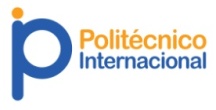 DIPLOMADO EN:SESIONFECHAGastronomía y Artes Culinarias (Nuevo Plan)36-1620 junio 2016Artes Culinarias *34-1028 julio 2010Soporte Técnico en Tecnologías de la Información *16-0902 abril 2009Programación de Computadoras *02-1018 enero 2010Telecomunicaciones *18-1019 abril 2010INSTITUTO INVENIO DE TECNOLOGIAS EMERGENTES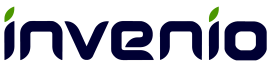 DIPLOMADO EN:SESIONFECHAOperación y Mantenimiento de Plantas de Energía31-1222 octubre 2012Modificación curricular63-1418 diciembre 2014Desarrollo de Software58-1519 octubre 2015Modificación curricular36-1620 junio 2016Tecnologías de Información y Comunicación44-1622 agosto 2016Operación y Mantenimiento en Sistemas de Energías Renovables57-1610 octubre 2016Diseño y Fabricación de Sistemas Mecatrónicos05-1726 enero 2017Gestión de Procesos Empresariales35-1722 junio 2017Tecnologías de Diseño y Fabricación *18-1019 abril 2010Tecnologías de Negocios *31-1015 julio 2010Infraestructuras para las Tecnologías de Información y Comunicación *44-1011 octubre 2010DIPLOMADO EN:SESIONFECHA1. Administración de Empresas52-9420 julio 1994    a. Modificación Curricular 20-0730 abril 20072. Contabilidad59-9123 julio 1991    a. Modificación Curricular11-0705 marzo 20073. Logística, Compras y Almacenamiento28-1021 junio 2010Ciencias Secretariales en Bilingüe *90-9120 noviembre 1991Ciencias Secretariales en Español *90-9120 noviembre 1991a. Modificación Curricular *18-0723  abril 2007b. Modificación Curricular *19-0724 abril 2007INSTITUTO PROFESIONAL PARAUNIVERSITARIO ÁVILA  (IPPA)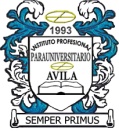 DIPLOMADO EN:SESIONFECHAContabilidad (Carrera aprobadas con base en planes y programas aprobados a  American Business Academy) **03-9307 enero 1993Administración de Empresas *03-9307 enero 1993Auditoría Interna *03-9307 enero 1993Informática *35-9413 mayo 1994Secretariado Ejecutivo en Español *22-9316 marzo 1993Secretariado Ejecutivo Bilingüe *22-9316 marzo 1993DIPLOMADO EN:SESIONFECHAAdministración de Empresas45-1021 octubre 2010a. Modificación Curricular11-1828 febrero 2018Ciencias de la Familia *02-1223 enero 2012INSTITUTO PARAUNIVERSITARIO CATÓLICO DE COSTA RICA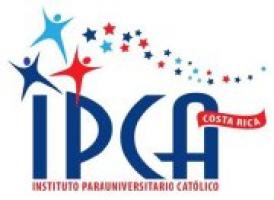 DIPLOMADO EN:SESIONFECHAFormación de Agentes Pastorales27-1128 julio 2011Administración de Finanzas en PYMES35-1110 octubre 2011Locución y Manejo de la Voz35-1110 octubre 2011Contabilidad38-1107 noviembre 2011Contabilidad Computarizada42-1112 diciembre 2011Contabilidad de Costos y Métodos de Costeo40-1121 noviembre 2011Cuidador o Cuidadora para el Cuidado Paliativo y Geriátrico20-1202 julio 2012Modificación curricular58-1519 octubre 2015Cambio de nombre a “Cuidado y Atención Integral del Paciente Paliativo y Geriátrico”06-1628 enero 2016Auditoría Interna11-1315 abril 2013Podología11-1315 abril 2013Psicología del Deporte y la Actividad Física17-1320 mayo 2013Salud Ocupacional31-1430 junio 2014Profesor de Educación en Religión, III Ciclo y Educación Diversificada *35-8024 marzo 1980DIPLOMADO EN:SESIONFECHA1. Administración de la Pequeña y Mediana Empresa31-1105 setiembre 20112. Investigación Criminal28-1419 junio 2014DIPLOMADO EN:SESIONFECHA1. Administración de Empresas21-9817 marzo 1998Modificación Curricular17-11mayo 2011Modificación Curricular44-1827 setiembre 20182. Contabilidad23-9826 marzo 1998Modificación Curricular22-1113 junio 20113. Secretariado Ejecutivo Bilingüe22-9824 marzo 1998Modificación Curricular22-1113 junio 2011Modificación Curricular44-1827 setiembre 20184. Criminología04-1304 febrero 20135. Informática (Nuevo Plan)05-1311 febrero 2013Informática *30-9828 abril 1998Inglés Conversacional *26-9802 abril 1998DIPLOMADO EN:SESIONFECHA1. Contabilidad38-9221 mayo 1992Modificación curricular12-1224 abril 20122. Secretariado Ejecutivo Bilingüe (Nuevo Plan)01-1314 enero 20133. Secretariado Ejecutivo en Español (Nuevo Plan)01-1314 enero 20134. Administración de Empresas (Nuevo Plan)01-1314 enero 2013Administración de Empresas38-9221 mayo 1992Auditoría Interna38-9221 mayo 1992Informática38-9221 mayo 1992Secretariado Ejecutivo en Español38-9221 mayo 1992Secretariado Ejecutivo Bilingüe38-9221 mayo 1992DIPLOMADO EN:SESIONFECHA1. Contabilidad36-1211 diciembre 2012DIPLOMADO EN:SESIONFECHADiseño de Modas (Nuevo Plan)36-1326 agosto 2013Diseño Interior28-1419 junio 2014Fotografía Digital28-1419 junio 2014Diseño y Desarrollo Web40-1401 setiembre 2014Producción Audiovisual Digital44-1422 setiembre 2014Animación Digital03-1519 enero 2015Gestión y Dibujo Arquitectónico67-1605 diciembre 2017Desarrollo y Programación de Video Juegos61-1701 noviembre 2017Diseño Gráfico18-1809 abril 2018Arquitectura *61-9909 setiembre 1999a- Reestructuración Arquitectura *14-0127 marzo 2001Decoración de Espacio Interno *13-0028 marzo 2000Decoración de Interiores *79-9517 noviembre 1995a- Modificación, cambio nombre por Diseño de Interiores *31-9722 abril 1997b- Modificación  Diseño de Interiores *15-0129 marzo 2001Diseño de Modas *35-9606 mayo 1996a- Modificación curricular *33-9706 mayo 1997Informática *22-0111 mayo 2001Producción de Modas *13-0028 marzo 2000DIPLOMADO EN:SESIONFECHA1. Asistente en Farmacia16-1313 mayo 20132. Registro y Estadísticas de Salud16-1313 mayo 20133. Asistente de Laboratorio16-1313 mayo 2013DIPLOMADO EN:SESIONFECHA1. Administración de Negocios41-1408 setiembre 20142. Administración de Recursos Humanos50-1427 octubre 20143. Contaduría54-1410 noviembre 20144. Sistemas de Computación 20-1706 abril 2017DIPLOMADO EN:SESIONFECHATécnica Dental (Nuevo Plan)62-1415 diciembre 2014Modificación curricular72-1613 diciembre 2016Modificación a la Carrera del CIET en Diseño y Decoración de Interiores14-1713 marzo 2017Modificación a la Carrera del CIET en Artes Culinarias25-1704 mayo 2017Ciencias de la Educación I y II ciclos Denegada16-9523 febrero 1995Podología Denegada	31-0604 julio 2006Técnica Dental Área Acrílica, Área Restaurativa y Área Cromo Cobalto *10-9706 febrero 1997       a- Modificación curricular *68-9919 octubre 1999       b- Modificación curricular *33-0027 julio 2000       c- Modificación curricular *32-0508 julio 2005Administración de Negocios *92-9204 diciembre 1992     a- Modificación curricular *16-9523 febrero 1995     b- Modificación curricular *18-9704 marzo 1997Administración de Recursos Humanos *50-9527 junio 1995     a- Modificación curricular *16-9704 marzo 1997Administración de Seguros *16-9523 febrero 1995Administración Municipal *79-9518 octubre 1995Asistente Clínico Dental *70-9718 setiembre 1997Contaduría *92-9204 diciembre 1992     a- Modificación curricular *16-9523 febrero 1995     b- Modificación curricular *17-9704 marzo 1997Diseño Publicitario *71-9619 setiembre 1996     a- Modificación curricular *16-9704 marzo 1997Electrónica *74-9706 octubre 1997Optometría *84-9506 noviembre 1995Publicidad *16-9523 febrero 1995      a-Modificación Publicidad *18-9704 marzo 1997Secretariado Bilingüe *16-9523 febrero 1995Secretariado en Español *16-9523 febrero 1995Sistemas de Información *46-9621 mayo 1996Turismo *66-9529 agosto 1995Técnicas de Expresión Oral (Locución) *85-9506 noviembre 1995DIPLOMADO EN:SESIONFECHAAsistente Administrativo en Servicios de Salud56-1505 octubre 2015Cuidado Domiciliar56-1505 octubre 2015Asistente de Laboratorio Químico-Clínico56-1505 octubre 2015Emergencias Médicas y Rescate43-1707 agosto 2017DIPLOMADO EN:SESIONFECHA1. Administración de la Pequeña y Mediana Empresa13-9911 febrero 19992. Administración Municipal88-9809 diciembre 19983. Contabilidad91-9814 diciembre 19984. Organizaciones Deportiva86-9803 diciembre 19985. Salud Ocupacional90-9810 diciembre 1998DIPLOMADO EN:SESIONFECHA1.   Administración de Negocios26-9530 marzo 1995      a- Modificación y cambio de nombre Administración de Empresas84-9607 noviembre 19962.   Administración Hotelera43-9501 junio 19953.   Administración para Contadores Graduados03-9618 enero 19964.   Contabilidad 57-9528 julio 19955.   Contaduría100-9519 diciembre 19956.   Inglés Conversacional88-9621 noviembre 19967.   Mercadeo09-9608 febrero 19968.   Recursos Humanos57-9528 julio 19959.   Turismo67-965 setiembre 1996      a- Modificación curricular88-9621 noviembre 199610. Ventas y Servicios al Cliente03-9618 enero 1996DIPLOMADO EN:SESIONFECHA1. Administración25-9528 marzo 1995    a- Modificación curricular14-9720 febrero 19972. Administración de la Producción43-9209 junio 1992    a-Modificación curricular73-9328 setiembre 19933. Administración en Recursos Humanos51-9922 julio 19994. Contabilidad 90-9119 noviembre 1991    a-Modificación curricular100-9519 diciembre 1995    b-Modificación curricular48-9625 junio 19965. Informática24-9720 marzo 19976. Mercadeo12-0009 marzo 2000DIPLOMADO EN:SESIONFECHA1. Masoterapia33-9920 abril 1999    a- Modificación curricular55-9912 agosto 1999    b- Modificación curricular04-0013 enero 2000DIPLOMADO EN:SESIONFECHA1. Administración de Proyectos13-0514 marzo 20052. Contabilidad Asistida por Computadora13-0514 marzo 20053. Desarrollo para Internet 13-0514 marzo 20054. Diseño Grafico13-0514 marzo 2005DIPLOMADO EN:SESIONFECHAAdministración de Negocios68-9421 setiembre 1994Auditoría Interna68-9421 setiembre 1994Contabilidad68-9421 setiembre 1994Costos Industriales68-9421 setiembre 1994Informática30-0316 junio 2003Secretariado Ejecutivo en Español68-9421 setiembre 1994DIPLOMADO EN:SESIONFECHA1. Administración y Gerencia de Empresas29-9823 abril 1998    a- Modificación curricular91-9814 diciembre 19982. Contabilidad02-9714 enero 1997    a- Modificación curricular23-9918 marzo 1999    b- Modificación curricular06-0613 febrero 20063. Guía Turística 03-9720 enero 1997    a- Modificación Guía Turística Bilingüe91-9814 diciembre 19984. Informática Bilingüe48-9730 junio 1997    a- Modificación curricular18-9902 marzo 19995. Inglés Conversacional15-9726 febrero 1997    a- Modificación curricular03-9921 enero 19996. Mercadeo y Ventas05-9722 enero 1997    a- Modificación curricular91-9814 diciembre 1998    b- Modificación curricular06-0613 febrero 20067. Publicidad36-9826 mayo 1998    a- Modificación curricular91-9814 diciembre 1998    b- Modificación curricular06-0613 febrero 20068. Secretariado Ejecutivo Bilingüe02-9710 enero 1997    a-Modificación curricular90-9810 diciembre 1998    b-Modificación curricular91-9814 diciembre 1998    c- Modificación curricular18-0618 abril 20069. Secretariado Ejecutivo en Español02-9710 enero 1997    a- Modificación curricular90-9810 diciembre 1998DIPLOMADO EN:SESIONFECHA1. Administración de Empresas77-8902 noviembre 19892. Ciencias Secretariales77-8902 noviembre 1989DIPLOMADO EN:SESIONFECHA1. Programación, Análisis Microcomputadoras36-9017 mayo 19902. Programación y Análisis de Sistemas76-9126 setiembre 1991COLEGIO UNIVERSITARIO INDEPENDIENTE (CUI) Antes denominado Instituto Parauniversitario Centros de Estudios del Sur (CESUR)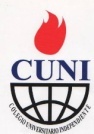 DIPLOMADO EN:SESIONFECHA1. Contabilidad35-9713 mayo 1997     a. Modificación curricular93-9711 diciembre 19972. Secretariado Ejecutivo02-9714 enero 1997Modificación y cambio de nombre Secretariado Profesional71-9808 octubre 1998DIPLOMADO EN:SESIONFECHA1. Administración de Empresas83-9212 noviembre 19922. Administración de Negocios59-9211 agosto 19923. Administración Hotelera83-9212 noviembre 19924. Aduanas 86-9422 setiembre 19945. Auditoría Interna59-9211 agosto 19926. Ciencias Secretariales y Administrativas	59-9211 agosto 1992    a- Modificación cambio de nombre por Secretariado Ejecutivo Bilingüe42-949 junio 19947. Contabilidad59-9211 agosto 19928. Costos Industriales59-9211 agosto 19929. Guía Turística83-9212 noviembre 199210. Informática38-9221 mayo 1992 11.Mercadeo y Ventas36-9417 mayo 199412.Tecnología de la Comunicación59-9211 agosto 1992DIPLOMADO EN:SESIONFECHA1. Computación Administrativa32-8610 junio 1986    a- Modificación curricular75-9413 octubre 19942. Tecnología Empresarial Femenina42-9204 junio 1992DIPLOMADO EN:SESIONFECHA1. Administración de Negocios41-8007 abril 1980    a- Modificación curricular73-8319 agosto 19832. Computación Electrónica41-8007 abril 1980    a- Modificación curricular73-8319 agosto 1983DIPLOMADO EN:SESIONFECHA1. Auditoría Interna aprobado base planes y programas de ISAE33-9205 mayo 19922. Contabilidad02-8218 enero 1982    a- Modificación curricular44-8704 junio 1987    b- Modificación curricular16-9027 febrero 1990    c- Modificación curricular51-9125 junio 19913. Costos Industriales aprobado base  planes y programas de ISAE05-8924 enero 19894. Secretariado de la Gestión Ejecutiva18-8810 marzo 1988    a- Modificación Secretariado Ejecutivo en Español95-9104 diciembre 1991DIPLOMADO EN:SESIONFECHA1. Administración Contable55-0013 noviembre 20002. Administración de Micro y Pequeña Empresa55-0013 noviembre 20003. Administración en Procesos de Producción Industrial55-0013 noviembre 20004. Atención al Turista18-0119 febrero 20015. Gestión de Empresas Deportivas64-9923 setiembre 19996. Salud Laboral64-9923 setiembre 1999DIPLOMADO EN:SESIONFECHA1. Contabilidad29-9618 abril 1996DIPLOMADO EN:SESIONFECHA1. Operaciones Bancarias23-9918 marzo 1999DIPLOMADO EN:SESIONFECHA1. Administración de Empresas48-9625 junio 19962. Comercio Internacional03-9720 enero 19973. Mercadeo43-9611 junio 19964. Publicidad03-9720 enero 1997DIPLOMADO EN:SESIONFECHA1. Administración de Empresas 26-9530 marzo 1995    a- Modificación curricular35-9502 mayo 1995    b- Modificación curricular29-9618 abril 19962. Administración Hotelera43-9501 junio 1995    a- Modificación curricular48-9625 junio 19963. Administración de Recursos Humanos39-9516 mayo 19954. Contabilidad36-9504 mayo 1995    a- Modificación curricular33-9630 abril 19965. Contadores Graduados100-9519 diciembre 19956. Contaduría100-9519 diciembre 19957. Mercadeo12-9615 febrero 19968. Ventas y Servicio al Cliente100-9519 diciembre 1995DIPLOMADO EN:SESIONFECHA1. Administración Bancaria39-9727 mayo 19972. Administración Comercial41-9811 junio 19983. Administración Funcional y Contabilidad19-9710 marzo 19974. Administración Funcional y Gestión de Compras75-9709 octubre 19975. Administración Funcional y Mercadeo21-9712 marzo 19976. Administración Funcional y Recursos Humanos3-9720 enero 19977. Administración Industrial26-9702 abril 19978. Administración Industrial y Tecnología de la Impresión83-9607 noviembre 19969. Informática Industrial50-9703 julio 199710. Ingeniería Civil57-9919 agosto 199911. Control de Calidad y Tecnología de la Impresión83-9607 noviembre 199612. Control de Calidad y Supervisión de la Producción *42-9705 junio 199713. Supervisión de la Producción en Tecnología de la Impresión 83-9607 noviembre 199614. Supervisión de Producción y Tecnología Industrial24-9720 marzo 199715. Transporte y Seguridad Vial3-9823 enero 1998DIPLOMADO EN:SESIONFECHA1. Administración de Negocios23-9618 marzo 19962. Administración de Recursos Humanos18-9623 marzo 19963. Administración de Recursos  Materiales27-9616 abril 19964. Contabilidad23-9618 marzo 19965. Inglés27-9616 abril 19966. Mercadeo y Ventas27-9616 abril 19967. Presupuesto27-9616 abril 19968. Turismo27-9616 abril 1996Administración Aduanera Denegada59-0112 diciembre 2001DIPLOMADO EN:SESIONFECHATurismo Denegada36-9311 mayo 1993Administración de Empresas38-9221 mayo 1992Agencia de Viajes36-9504 mayo 1995    a- Cambio nombre a “Administración de Empresas de Agencia Viajes”42-9525 mayo 1995Auditoría Interna38-9221 mayo 1992Contabilidad38-9221 mayo 1992Hotelería36-9504 mayo 1995    a- Cambio nombre a “Administración de Empresas Turísticas Hoteleras”42-9525 mayo 1995Informática38-9221 mayo 1992Secretariado Ejecutivo Español38-9221 mayo 1992Secretariado Ejecutivo Bilingüe38-9221 mayo 1992DIPLOMADO EN:SESIONFECHA1. Electrónica Digital27-9126 marzo 1991DIPLOMADO EN:SESIONFECHA1. Administración46-9824 julio 19982. Contaduría51-9828 julio 1998DIPLOMADO EN:SESIONFECHA1. Diseño de Modas25-9801 abril 1998DIPLOMADO EN:SESIONFECHA1. Cultura Física37-9906 mayo 1999DIPLOMADO EN:SESIONFECHA1. Computación67-9605 setiembre 19962. Electrónica67-9605 setiembre 1996    a-Modificación curricular37-9720 mayo 19973. Electromecánica46-9719 junio 19974. Espíritu Empresarial y Pequeña Empresa45-9717 junio 1997No tiene carreras aprobadasDIPLOMADO EN:SESIONFECHASeguros24-9003 abril 1990    a- Modificación  curricular45-0125 setiembre 2001Prevención y Control de Incendios *08-0015 febrero 2000DIPLOMADO EN:SESIONFECHAAdministración de Empresas Informatizadas *07-9314 enero 1993Auditoría Interna (con base en los planes y programas del ISAE) *33-9205 mayo 1992Computación Administrativa *70-9019 setiembre 1990Contabilidad Informatizada *07-9314 enero 1993Secretariado Directivo Informático *07-9314 enero 1993DIPLOMADO EN:SESIONFECHAContabilidad46-9618 mayo 1996Guía Turística36-9826 mayo 1998Informática45-9825 junio 1998     a- Modificación Informática y cambio nombre por “Informática Gerencial”09-0221 febrero 2002Secretariado Ejecutivo26-9802 abril 1998DIPLOMADO EN:SESIONFECHACiencias Educación énfasis Administración Educativa Denegada04-0623 enero 2006Gestión de Calidad Denegada	48-0623 octubre 2006 Electrotecnia Denegada48-0623 octubre 2006Producción Industrial Denegada29-0626 junio 2006Logística y Operaciones Denegada29-0626 junio 2006Traducción Inglés-Español Denegada06-0613 febrero 2006Asistente Dental **89-9413 diciembre 1994Modificación curricular36-0607 agosto 2006Administración Hotelera 33-9205 mayo 1992     a- Modificación curricular81-9403 noviembre 1994Administración de Negocios 131-8121 setiembre 1981     a- Modificación curricular15-9026 febrero 1990     b- Modificación curricular19-9507 marzo 1995     c- Modificación curricular y cambio de nombre por “Gestión Empresarial”34-0519 julio 2005Aduanas y Comercio Exterior86-9422 noviembre 1994Asistencia Legal47-8823 junio 1988Auditoría Interna69-8708 setiembre 1987Banca de Inversiones04-0623 enero 2006 Ciencias Secretariales y Administrativas131-8121 setiembre 1981     a- Modificación Ciencias Secretariales y Administrativas59-9211 agosto 1992     b- Modificación cambio nombre por “Secretariado Ejecutivo Bilingüe” 42-9409 junio 1994Contabilidad51-8918 julio 1989     a- Modificación curricular19-9507 marzo 1995Costos Industriales69-8708 setiembre 1987Diseño Publicitario06-0613 febrero 2006Guía Turística33-9205 mayo 1992      a- Modificación curricular16-9323 febrero 1993Higienista Dental19-9507 marzo 1995Inglés como Segundo Idioma39-0318 agosto 2003Mercadeo y Ventas36-9417 mayo 1994Tecnología en la Computación142-8216 noviembre 1982      a- Modificación Tecnología de la Computación39-8719 mayo 1987      b- Modificación Informática19-9507 marzo 1995DIPLOMADO EN:SESIONFECHAOrfebrería Contemporánea34-0927 julio 2009INSTITUTO PARAUNIVERSITARIO PARA EL DESARROLLO (IPADE)       Anteriormente denominado Instituto Parauniversitario Loyola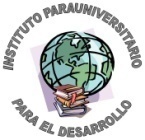 DIPLOMADO EN:SESIONFECHAAdministración Vial61-9909 setiembre 1999    a- Modificación curricular de Transporte y Seguridad Vial49-0510 octubre 2005Administración de Negocios **64-9923 setiembre 1999Contabilidad **61-9909 setiembre 1999Informática **64-9923 setiembre 1999Topografía **56-9912 agosto 1999DIPLOMADO EN:SESIONFECHA1. Inglés38-1106 noviembre 2011DIPLOMADO EN:SESIONFECHA1. Administración y Gestión de la Seguridad54-0127 noviembre 2001Modificación curricular y cambio de nombre “Administración de la Seguridad”26-201118 julio 2011Seguridad y Vigilancia *54-0127 noviembre 2001DIPLOMADO EN:SESIONFECHA1. Administración de Empresas11-8611 marzo 1986    a- Modificación curricular51-8702 julio 1987    b- Modificación curricular84-9713 noviembre 19972. Administración de Recursos Humanos28-9821 abril 19983. Auditoría Interna107-8224 agosto 19824. Banca y Finanzas91-9814 diciembre 19985. Computación86-9422 noviembre 1994    a- Modificación curricular83-9711 noviembre 1997    b- Modificación curricular59-9926 agosto 19996. Contabilidad107-8224 agosto 1982    a- Modificación curricular95-9716 diciembre 1997    b- Modificación curricular59-9926 agosto 19997. Costos Industriales107-8224 agosto 19828. Inglés23-9918 marzo 19999. Mercadeo y Ventas39-9516 mayo 1995    a- Modificación curricular76-9503 setiembre 199510. Secretariado Ejecutivo Español (planes y programas de INCOSE)46-9216 junio 1992     a- Modificación curricular34-9920 abril 1999Topografía Denegada02-0118 enero 2001Contabilidad  y Administración Hotelera Denegada72-9206 octubre 1992Turismo con especialización en Hotelería Denegada37-9313 mayo 1993DIPLOMADO EN:SESIONFECHA1. Administración  de Negocios08-7823 enero 1978    a- Modificación curricular80-8625 noviembre 1986    b- Modificación curricular71-9520 setiembre 19952. Computación25-9201 abril 1992    a- Modificación curricular 85-9417 noviembre 19943. Contabilidad01-9110 enero 1978    a- Modificación curricular19-9507 marzo 1995    b- Modificación curricular87-9516 noviembre 19954. Electrónica73-8804 octubre 19885. Electrotecnia73-8804 octubre 19886. Mercadeo y Ventas21-9105 marzo 1991    a- Modificación curricular19-9507 marzo 1995    b- Modificación curricular86-9514 noviembre 19957. Recursos Materiales25-9528 marzo 19958. Secretariado en Español33-9110 abril 19919. Turismo25-9201 abril 1992    a- Modificación curricular19-9507 marzo 1995    b- Modificación y cambio nombre Turismo por “Administración Hotelera”25-9528 marzo 1995Dibujo Arquitectónico Denegada69-8225 mayo 1982Dibujo Arquitectónico, de Construcción y Topografía Denegada69-8225 mayo 1982DIPLOMADO EN:SESIONFECHA1. Administración  y Gerencia de Empresas22-9614 marzo 19962. Electrónica05-9206 febrero 19923. Mercadeo25-9528 marzo 19954. Turismo énfasis Hotelería y Agencias de Viajes y Transportación.09-9319 enero 1993Banca Denegada83-9410 noviembre 1994Mercadeo Denegada83-9410 noviembre 1994DIPLOMADO EN:SESIONFECHA1. Administración Bancaria14-9824 febrero 19982. Administración de Agencia de Viajes y Operadores Turísticos19-9507 marzo 19953. Administración de Negocios50-9301 julio 19934. Administración Empresas Hoteleras04-9517 enero 19955. Administración Empresas Turísticas04-9517 enero 19956. Auditoría Interna52-9420 julio 19947. Comercio Internacional57-9410 agosto 19948. Computación50-9301 julio 19939. Electrónica41-9811 junio 199810. Finanzas13-9819 febrero 1998DIPLOMADO EN:SESIONFECHA1. Administración de Empresas46-9317 junio 19932. Contabilidad46-9317 junio 19933. Especialidad en Auditoría Interna46-9317 junio 19934. Informática46-9317 junio 19935. Secretariado Ejecutivo en Español46-9317 junio 19936. Secretariado Ejecutivo Bilingüe46-9317 junio 19937. Técnico en Programación de Computadoras17-9006 marzo 1990DIPLOMADO EN:SESIONFECHA1. Administración de Empresas96-9020 diciembre 19902. Análisis de Sistemas62-8823 agosto 1988DIPLOMADO EN:SESIONFECHA1. Administración de Negocios29-9425 abril 19942. Ciencias Contables29-9425 abril 1994DIPLOMADO EN:SESIONFECHA1. Comercio Internacional67-8919 setiembre 19892. Correduría de Bienes y Raíces67-8919 setiembre 19893. Diseño de interiores67-8919 setiembre 1989DIPLOMADO EN:SESIONFECHA1. Ingeniería de servicio al Cliente56-9912 agosto 1999      a- Modificación curricular Denegada59-0112 diciembre 2001Ingeniería de Servicio al Cliente por Internet Denegada04-0216 enero 2002No tiene carreras aprobadasDIPLOMADO EN:SESIONFECHA1.Técnico, Perito y Diplomado en Aduanas18-8810 marzo 1988DIPLOMADO EN:SESIONFECHA1. Ciencias Contables65-9702 setiembre 19972. Secretariado Ejecutivo 25-9925 marzo 19993. Secretariado Ejecutivo Bilingüe25-9925 marzo 19994. Recursos Humanos27-9929 marzo 1999DIPLOMADO EN:SESIONFECHA1. Administración de Negocios17-0006 abril 20002. Informática17-0006 abril 2000Contaduría Denegada17-0027 abril 2000DIPLOMADO EN:SESIONFECHAInformática29-0922 junio 2009Inglés como lengua extranjera29-0922 junio 2009